ОГЛАВЛЕНИЕ 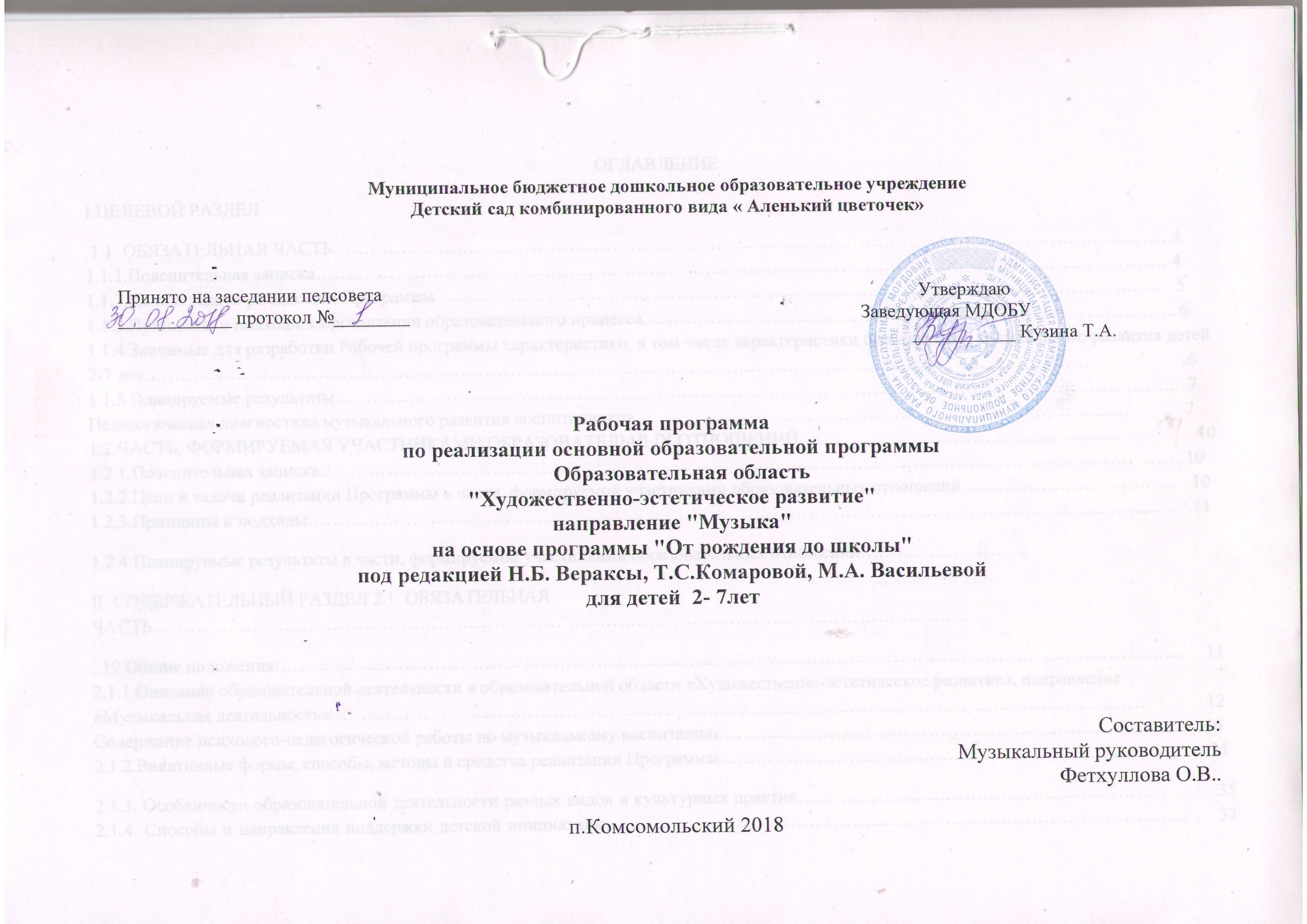 I.ЦЕЛЕВОЙ РАЗДЕЛ 1.1. ОБЯЗАТЕЛЬНАЯ ЧАСТЬ……………………………………………………………………………………………………………………….4 1.1.1.Пояснительная записка………………………………………………………………………………………………………………………… 4 1.1.2.Цели и задачи реализации Программы………………………………………………………………………………………………………    5 1.1.3.Принципы и подходы к организации образовательного процесса……………………………………………………………………………6 1.1.4.Значимые для разработки Рабочей программы характеристики, в том числе характеристики особенностей музыкального развития детей 2-7 лет………………………………………………………………………………………………………………………………………                    .6 1.1.5.Планируемые результаты………………………………………………………………………………………………………………………..  7 Педагогическая диагностика музыкального развития воспитанников…………………………………………………………………...…        .   7 1.2.ЧАСТЬ, ФОРМИРУЕМАЯ УЧАСТНИКАМИ ОБРАЗОВАТЕЛЬНЫХ ОТНОШЕНИЙ…………………………………………….                .10 1.2.1.Пояснительная записка……………………………………………………………………………………………………………………  …….10 1.2.2.Цели и задачи реализации Программы в части, формируемой участниками образовательных отношений……………………………...   10 1.2.3.Принципы и подходы………………………………………………………………………………………………………………………...…   .111.2.4.Планируемые результаты в части, формируемой участниками образовательных отношений………………………                              II. СОДЕРЖАТЕЛЬНЫЙ РАЗДЕЛ 2.1. ОБЯЗАТЕЛЬНАЯ ЧАСТЬ……………………………………………………………………………………………………………………..19 Общие положения…………………………………………………………………………………………………………………………………     11 2.1.1.Описание образовательной деятельности в образовательной области «Художественно-эстетическое развитие», направление «Музыкальная деятельность»……………………………………………………………………………………………………………………             12   Содержание психолого-педагогической работы по музыкальному воспитанию……………………………………………………………            .16 2.1.2.Ваиативные формы, способы, методы и средства реализации Программы………………………………………………………………….     252.1.3. Особенности образовательной деятельности разных видов и культурных практик……………………………………………………….    .35 2.1.4. Способы и направления поддержки детской инициативы………………………………………………………………………………….. .   37 2.1.5. Особенности взаимодействия музыкального руководителя с семьями воспитанников……………………………………………..…….    .39 2.2. ЧАСТЬ, ФОРМИРУЕМАЯ УЧАСТНИКАМИ ОБРАЗОВАТЕЛЬНЫХ ОТНОШЕНИЙ……………………………………………….51 2.2.1. Описание образовательной деятельности в образовательной области «Художественно-эстетическое развитие», направление «Музыкальная деятельность»……………………………………………………………………………………………………………… 40 2.2.2.Вариативные формы, способы, методы и средства реализации Программы …2.11Содержание образовательного процесса с учетом регионального компонента  …………………………………………………...         40III. ОРГАНИЗАЦИОННЫЙ РАЗДЕЛ 3.1. ОБЯЗАТЕЛЬНАЯ  ЧАСТЬ……………………………………………………………………………………………………………………      40 3.1.1.Материально-техническое обеспечение Программы…………………………………………………………………………………………..41 3.1.2. Методические материалы и средства обучения и воспитания………………………………………………………………………………. 41 3.1.3. Особенности традиционных событий, праздников, мероприятий…………………………………………………………………………...43 3.1.4. Особенности организации развивающей предметно-пространственной среды……………………………………………………………. ПРИЛОЖЕНИЕ 1. План работы с родителями на учебный год……………………………………………………………………………………..43 ПРИЛОЖЕНИЕ 2. Перспективный план праздников и развлечений на учебный год……………………………………………………………. ПРИЛОЖЕНИЕ 3. Календарно-тематическое планирование НОД, с воспитанниками 2 группы раннего возраста (2-3 лет)…………………. ПРИЛОЖЕНИЕ 4. Календарно-тематическое планирование НОД, с воспитанниками младшей группы (3-4 лет)…………………………….. ПРИЛОЖЕНИЕ 5. Календарно-тематическое планирование НОД, с воспитанниками средней группы (4-5 лет)…………………………….. ПРИЛОЖЕНИЕ 6 . Календарно-тематическое планирование НОД, с воспитанниками старшей группы (5-6 лет)……………………………. ПРИЛОЖЕНИЕ 7. Календарно-тематическое планирование НОД, с воспитанниками подготовительной к школе группы (6-7 лет)………. ПРИЛОЖЕНИЕ 8. Карта наблюдений музыкального развития детей младшего дошкольного возраста………………………………………. ПРИЛОЖЕНИЕ 9. Карта наблюдений музыкального развития детей среднего дошкольного возраста………………………………………... ПРИЛОЖЕНИЕ 10. Карта наблюдений музыкального развития детей старшего дошкольного возраста………ПРИЛОЖЕНИЕ11 . Карта наблюдений музыкального развития детей подготовительного дошкольного возраста                                                                                                         I. ЦЕЛЕВОЙ РАЗДЕЛ1.1. ОБЯЗАТЕЛЬНАЯ ЧАСТЬ.1.1.1.ПОЯСНИТЕЛЬНАЯ ЗАПИСКА         Рабочая программа (далее – РП) – нормативно-управленческий документ дошкольной образовательной организации, характеризующийсистему организации образовательной деятельности педагога. Рабочая программа показывает, как с учетом конкретных условий,образовательных потребностей и особенностей развития воспитанников, педагог создает индивидуальную педагогическую модельобразования в соответствии с федеральным государственным образовательным стандартом дошкольного образования.               В дошкольной педагогике музыка рассматривается как ничем не заменимое средство развития у детей эмоциональной отзывчивости на все доброе и прекрасное, с которыми они встречаются в жизни.            Рабочая программа разработана в соответствии с Основной общеобразовательной программой - образовательной программойдошкольного образования МБДОУ Детский сад комбинированного вида « Аленький цветочек» (далее – ООП ДО), а также с учетом Примерной общеобразовательной программы дошкольного образования «От рождения до школы» под ред. Н.Е. Вераксы, Т.С. Комаровой, М.А. Васильевой (Мозаика-Синтез, 2014). Нормативной основой рабочей программы являются:            • Закон РФ «Об образовании РФ» от 29.12.2012 г. № 273-ФЗ.             • Приказ Министерства образования и науки РФ от 17 октября 2013 г. N 1155 "Об утверждении федерального государственногообразовательного стандарта дошкольного образования" (далее – ФГОС ДО);            • Постановление Главного государственного санитарного врача РФ от 15 мая 2013 г. N 26 "Об утверждении СанПиН 2.4.1.3049-13"Санитарно-эпидемиологические требования к устройству, содержанию и организации режима работы дошкольных образовательныхорганизаций" (далее – СанПиН);             • Приказ Министерства образования и науки РФ от 30 августа 2013 г. N 1014 «Об утверждении Порядка организации и осуществленияобразовательной деятельности по основным общеобразовательным программам – образовательным программам дошкольного образования»;               • Приказ Министерства образования и науки РФ от 15 января 2014 г. N 14 «Об утверждении показателей мониторинга системыобразования»;            • Приказ Министерства труда и социальной защиты РФ от 18 октября 2013 г. N 544н «Об утверждении профессионального стандарта«Педагог (педагогическая деятельность в сфере дошкольного, начального общего, основного общего, среднего общего образования)(воспитатель, учитель)»;               • Устав МБДОУ детский сад комбинированного вида « Аленький цветочек» РП рассчитана для детей 2-7 лет в группах общеразвивающей направленности.                 Срок реализации РП – 5 лет.                1 год – вторая группа раннего возраста (2-3 лет);             2 год – младшая группа (3-4 лет);             3 год – средняя группа (4-5 лет);             4 год – старшая группа (5-6 лет);             5 год – подготовительная к школе группа (6-7 лет).       Содержание РП в соответствии с требованиями ФГОС ДО включает три основных раздела – целевой, содержательный иорганизационный.          РП состоит из обязательной части и части, формируемой участниками образовательных отношений. Обе части являютсявзаимодополняющими и необходимыми с точки зрения реализации требований ФГОС ДО.1.1.2.ЦЕЛИ И ЗАДАЧИ РЕАЛИЗАЦИИИ ПРОГРАММЫ            Цель рабочей программы: создание условий для развития музыкально-творческих способностей детей дошкольного возраста и ихспособности эмоционально воспринимать музыку            Задачи рабочей программы: формирование основ музыкальной культуры дошкольников;формирование ценностных ориентаций средствами музыкального искусства;развитие музыкально-художественной деятельности;приобщение к музыкальному искусству;развитие воображения и творческой активности; обеспечение эмоционально-психологического благополучия, охраны и укрепления здоровья детей.         В РП сформулированы и конкретизированы задачи по музыкальному воспитанию для детей второй группы раннего возраста, младшей,средней, старшей, подготовительной к школе групп.1.1.3.ПРИНЦИПЫ И ПОДХОДЫ К ОРГАНИЗАЦИИ ОБРАЗОВАТЕЛЬНО         Реализуемая РП строится на принципах ФГОС ДО (ФГОС ДО п. 1.2.): •поддержка разнообразия детства; сохранение уникальности и самоценности детства как важного этапа в общем развитии человека, самоценность детства - понимание (рассмотрение) детства как периода жизни значимого самого по себе, без всяких условий; значимого тем, что происходит с ребенком сейчас, а не тем, что этот период есть период подготовки к следующему периоду; • личностно-развивающий и гуманистический характер взаимодействия взрослых (родителей (законных представителей), педагогических и иных работников Организации) и детей; • уважение личности ребенка; • реализация   Программы в формах, специфических для детей дошкольного возраста, прежде всего в форме игры, познавательной и исследовательской деятельности, в форме творческой активности, обеспечивающей художественно-эстетическое развитие ребенка. Реализуемая РП учитывает основные принципы дошкольного образования, указанные в ФГОС ДО: (ФГОС ДО п. 1.4.): •полноценное проживание ребѐнком всех этапов детства (младенческого, раннего и дошкольного возраста), обогащение (амплификация) детского развития; •построение образовательной деятельности на основе индивидуальных особенностей каждого ребенка, при котором сам ребенок становится активным в выборе содержания своего образования, становится субъектом образования (индивидуализация дошкольного образования); • содействие и сотрудничество детей и взрослых, признание ребенка полноценным участником (субъектом) образовательных отношений; •поддержка инициативы детей в различных видах деятельности; • сотрудничество детского сада с семьѐй; •приобщение детей к социокультурным нормам, традициям семьи, общества и государства; •формирование познавательных интересов и познавательных действий ребенка в различных видах деятельности; • возрастная адекватность дошкольного образования (соответствие условий, требований, методов возрасту и особенностям развития); • учѐт этнокультурной ситуации развития детей1.1.4.ЗНАЧИМЫЕ ДЛЯ РАЗРАБОТКИ РАБОЧЕЙ ПРОГРАММЫ ХАРАКТЕРИСТИКИ, В ТОМ ЧИСЛЕ ХАРАКТЕРИСТИКИОСОБЕННОСТЕЙ МУЗЫКАЛЬНОГО РАЗВИТИЯ ДЕТЕЙ 2-7 ЛЕТ          Характеристика особенностей музыкального развития детей второй группы раннего возраста (2-3 лет)       На третьем году жизни продолжается развитие основ музыкальности ребенка. Наблюдается активный эмоциональный отклик на музыкуконтрастного характера. Дети живо и непосредственно реагируют на музыкальные произведения, выражая разнообразные чувства -оживление, радость, восторг, нежность, успокоение.        Происходит дальнейшее накопление музыкальных впечатлений. Дети узнают знакомые песни, пьесы и просят их повторить. У нихразвивается музыкальное мышление и память.        Более интенсивно, чем на втором году жизни, развиваются музыкально - сенсорные способности: дети могут сравнивать звуки по высоте,тембру, динамике (различают, например, какой колокольчик звенит- маленький или большой, кокой инструмент звучит- бубен илипогремушка).          У детей активно развивается речь - она становится более связной. Развивается мышление (от наглядно - действенного к наглядно-образному). Появляется желание проявлять себя в разных видах музыкальной деятельности. Дети с удовольствием слушают музыку идвигаются под нее, запоминают и узнают знакомые музыкальные произведения, просят их повторить; активнее включаются в пениевзрослого: подпевают концы фраз, могут вместе со взрослым спеть короткие песенки, попевки, построенные на повторяющихсяинтонационных оборотах. В основе деятельности детей лежит подражание взрослому.           Постепенно совершенствуются движения под музыку: они становятся более естественными и более уверенными, но недостаточносогласованными с музыкой. В процессе музыкальных занятий дети овладевают несложными танцевальными движениями, учатсясогласовывать движения с характером музыки. Двигаются, ориентируясь в основном на образец взрослого, но могут двигаться и самостоятельно, выполняя хорошо знакомые движения (хлопки в ладоши, притопывание, покачивание с ноги на ногу, полуприсядка). Детитанцуют, стоя по одному в кругу или парах, однако пока еще недостаточно хорошо ориентируются в пространстве.          Дети любят участвовать в музыкальных сюжетных играх, выполняя те или иные роли ( цыплят, зайчиков) и приучаются связывать своидвижения с теми изменениями, которые происходят в музыке (двигаются тихо, если музыка звучит негромко, быстрее, если темп музыкистановится подвижным).          Творческие проявления детей становятся более заметными. Их можно наблюдать и в пении, когда дети производят звукоподражания, сразной интонацией поют имена друг друга, сочиняют несложные импровизации на «ля-ля» (например колыбельную или плясовую длямишки, собачки).         По прежнему сохраняется интерес к экспериментированию с музыкальными и немузыкальными звуками: дети изучают возможностизвучания разных предметов (деревянных палочек, брусочков, металлических ложечек, емкостей, наполненных разным сыпучим материалом ипо разному звучащим) и простейших музыкальных инструментов. Постепенно расширяются представления детей о музыкальныхинструментах и возможности игры на них. Дети знакомятся со многими инструментами ударной группы- барабаном, бубном, погремушкой,колокольчиком, металлофоном. Они различают их по внешнему виду, тембру звучания, могут самостоятельно озвучивать их, используемых в играх.
Характеристика особенностей музыкального развития детей младшей группы (3-4 лет)        В этот период, прежде всего, формируется восприятие музыки, характеризующееся эмоциональной отзывчивостью на произведения. Маленький ребѐнок воспринимает музыкальное произведение в целом. Постепенно он начинает слышать и вычленять выразительную интонацию, изобразительные моменты, затем дифференцирует части произведения. На четвертом году жизни у детей появляется дифференцированное восприятие музыки. У них возникает доброжелательное отношение к персонажам, о которых поется в песне, они чувствуют радость при исполнении веселого праздничного марша и успокаиваются во время слушания колыбельной. Дети узнают и называют знакомые песни, пьесы, различают регистры. Совершенствуются музыкально- сенсорные способности, которые проявляются при восприятии звуков, разных по высоте, слушании 2-3 детских музыкальных инструментов, выполнении ритма шага и бега (четверти и восьмые).        Исполнительская деятельность у детей данного возраста лишь начинает своѐ становление. Голосовой аппарат ещѐ не сформирован, голосовая мышца не развита, связки тонкие, короткие. У детей 3—4 лет начинает формироваться певческое звучание в его первоначальных формах. Подстраиваясь к голосу педагога, они правильно передают несложную мелодию, произнося слова вначале нараспев, затем появляется протяжность звучания. Голос ребѐнка не сильный, дыхание слабое, поверхностное. Поэтому репертуар отличается доступностью  текста и мелодии. Проводится работа над правильным произношением слов. Малыши осваивают простейший ритмический рисунок мелодии. Можно установить певческий диапазон, наиболее удобный для детей этого возраста (ре1 — ля1). Поскольку малыши обладают непроизвольным вниманием, весь процесс обучения надо организовать так, чтобы он воздействовал на чувства и интересы детей. Дети проявляют эмоциональную отзывчивость на использование игровых приѐмов и доступного материала. Приобщение детей к музыке происходит и в сфере музыкальной ритмической деятельности, посредством доступных и интересных упражнений, музыкальных игр, танцев, хороводов, помогающих ребѐнку лучше почувствовать и полюбить музыку. Движения становятся более согласованными с музыкой.                        Многие дети чувствуют метрическую пульсацию в ходьбе и беге, реагируют на начало и окончание музыки, отмечают двухчастную форму пьесы, передают контрастную смену динамики. Малыши выполняют различные образные движения в играх, в упражнениях используют предметы: погремушки, флажки, платочки. Они более самостоятельны в свободной пляске. Особое внимание на музыкальных занятиях уделяется игре на детских музыкальных инструментах, где дети открывают для себя мир музыкальных звуков и их отношений, различают красоту звучания различных инструментов. Задачи: воспитывать отзывчивость на музыку разного характера, желание слушать ее, замечать изменения в звучании, различать звуки по высоте (в пределах октавы, септимы), тембр 2—3 музыкальных инструментов, передавать разный ритм (шаг и бег), узнавать знакомые песни и пьесы, уметь вслушиваться при исполнении песни, точно ее воспроизводить, формировать протяжность звучания, навык коллективного пения, развивать согласованность движений с музыкой на основе освоения детьми несложных гимнастических, танцевальных, образных движений. Особенностью рабочей программы по музыкальному воспитанию и развитию дошкольников является взаимосвязь различных видов художественной деятельности: речевой, музыкальной, песенной, танцевальной, творческо-игровой.                       Характеристика особенностей музыкального развития детей средней группы (4-5 лет)          Дети 4—5 лет эмоционально откликаются на добрые чувства, выраженные в музыке, различают контрастный характер музыки. В этом возрасте наступает период вопросов: «почему?», «отчего?», и они часто направлены на содержание музыкального произведения.           Ребенок начинает осмысливать связь между явлениями и событиями, может сделать простейшие обобщения. Он наблюдателен, способен определить: музыку веселую, радостную, спокойную; звуки высокие, низкие, громкие, тихие; в пьесе две части (одна быстрая, а другая медленная), на каком инструменте играют мелодию (рояль, скрипка, баян). Ребенку понятны требования: как надо спеть песню, как двигаться в спокойном хороводе и как в подвижной пляске.          Певческий голос детей очень хрупок и нуждается в бережной охране. Пение звучит негромко и еще неслаженно.  Наиболее удобный певческий диапазон голоса — ре1 — си1. Песни в основном построены на этом отрезке звукоряда, хотя и встречаются проходящие более высокие и низкие звуки. Движения ребенка недостаточно скоординированы, он еще не в полной мере овладел навыками свободной ориентировки в пространстве, поэтому в играх и плясках нужна активная помощь воспитателя.          Дети проявляют интерес к музыкальным игрушкам и инструментам, применяют их в своих играх и могут усвоить простейшие приемы игры на бубне, барабане, металлофоне.        Задачи: воспитывать интерес к музыке, отзывчивость, желание слушать ее, обогащать музыкальные впечатления детей, развивать музыкально-сенсорные способности, формировать простейшие исполнительские навыки: естественное звучание певческого голоса, ритмичные движения под музыку, элементарные приемы игры на детских музыкальных инструментах.                         Характеристика особенностей музыкального развития детей старшей группы (5-6 лет)          На шестом году жизни дети эмоционально, непринужденно отзываются на музыку, у них появляется устойчивый интерес к музыкальным замятиям. Они не только предпочитают тот или иной вид музыкальной деятельности, но и избирательно относятся к различным его формам, например, больше танцуют, чем водят хороводы, у них появляются любимые песни, игры, пляски.         Дети способны усвоить отдельные связи и зависимости от музыкальных явлений: «Это музыка-марш, и надо играть бодро, смело». Они могут дать простейшую оценку произведению, сказать, как исполняется, например, лирическая песня. «Нужно петь красиво, протяжно, ласково, нежно»,— говорит ребенок. На основе опыта слушания музыки ребята способны к некоторым обобщениям. Так, о музыкальном вступлении они говорят: «Это играется вначале, когда мы еще не начали петь, не начали танцевать».             Значительно укрепляются голосовые связки ребенка, налаживается вокально-слуховая координация, дифференцируются слуховые ощущения. Большинство детей способны различить высокий и низкий звуки в интервалах квинты, кварты, терции. Они привыкают пользоваться слуховым контролем и начинают произвольно владеть голосом. У некоторых голос приобретает звонкое, высокое звучание, появляется определенный тембр. Диапазон голосов звучит лучше в пределах ре1 — си1, хотя у отдельных детей хорошо звучит до2      . Задачи: воспитывать устойчивый интерес и эмоциональную отзывчивость к музыке различного характера, развивать музыкальное восприятие, обогащать музыкальные впечатления, развивать звуковысотный, ритмический, тембровый, динамический слух         Формировать исполнительские навыки: правильное звукообразование, чистоту интонации, выразительность ритмических движений под музыку, точность приемов игры на детских музыкальных инструментах. 11 Развивать творческую активность: в импровизации попевок, плясовых движений, инсценировок.                    Характеристика особенностей музыкального развития детей подготовительной к школе группы (6-7 лет)        На основе полученных знаний и впечатлений о музыке дети 6—7 лет могут не только ответить на вопрос, но и самостоятельно охарактеризовать музыкальное произведение, выделить выразительные средства, почувствовать разнообразные оттенки настроения, переданные в музыке.          Ребенок способен к целостному восприятию музыкального образа, что важно и для воспитания эстетического отношения к окружающему. Целостное восприятие музыки не снижается, если ставится задача вслушиваться, выделять, различать наиболее яркие средства «музыкального языка». Благодаря этому дети действуют в соответствии с определенным образом при слушании музыки, исполнении песен и танцевальных движений.         Голосовой аппарат укрепляется, однако певческое звукообразование происходит за счет натяжения краев связок, в связи с чем охрана певческого голоса должна быть наиболее активной. Надо следить, чтобы пение было негромким, а диапазон постепенно расширялся — ре1 – до2. В певческих голосах семилеток проявляются напевность и звонкость, хотя сохраняется специфически детское, несколько открытое звучание. В целом хор звучит еще недостаточно устойчиво и стройно.         Дети охотно импровизируют различные мотивы, отвечают на «музыкальные вопросы», сочиняют мелодию на заданный текст. Они овладевают основными движениями (ходьбой, бегом, прыжками), выполняемыми под музыку, элементами народных плясок, простейшими движениями бального танца, умело ориентируются в пространстве при перестроении в танцах, хороводах.     Уровень развития музыкального восприятия позволяет ребенку выразительно, ритмично передавать характер музыки, отметить в движении некоторые ее выразительные средства, изменить характер движений в соответствии с формой произведения, его частями, предложениями, фразами.     Дети инсценируют в движении песни, варьируют танцевальные движения, передают музыкально-игровые образы. В этом возрасте ребенок легко овладевает приемами игры не только на ударных, но и на клавишных (металлофоны, баяны), духовых (триола) и струнных (цитра) инструментах, они играют по одному, небольшими группами и всем коллективом. Задачи: учить детей самостоятельно, всем вместе начинать и заканчивать песню, сохранять указанный темп, петь, ускоряя, замедляя, усиливая и ослабляя звучание, смягчать концы музыкальных фраз, точно выполнять ритмический рисунок, правильно передавать мелодию, исправлять ошибки в пении; различать движение мелодии вверх и вниз, долгие и короткие звуки; импровизировать различные попевки на основе хорошо усвоенных певческих навыков.     Учить детей выразительно и непринуждѐнно двигаться в соответствии с музыкальными образами, характером музыки; ускорять и замедлять движения, менять их в соответствии с музыкальными фразами; уметь ходить торжественно-празднично, легко-ритмично, стремительно-широко, скакать с ноги на ногу, выполнять движения с предметами, ориентироваться в пространстве; инсценировать игровые песни, импровизировать танцевальные движения, составляя несложные композиции плясок.     Учить простейшим приемам игры на разных детских музыкальных инструментах: правильно расходовать дыхание, играя на триолах, дудочках; приглушать зву учание тарелок, треугольников; правильно держать руки при игре на бубне, барабане, встряхивать кастаньеты,маракас; играть в ансамбле.1.1.5.ПЛАНИРУЕМЫЕ РЕЗУЛЬТАТЫОжидаемые результаты освоения Программы детьми второй группы раннего возраста (2-3 лет):       ● Узнает знакомые мелодии и различает высоту звуков (высокий - низкий). Вместе с воспитателем подпевает в песне музыкальные фразы.       ● Двигается в соответствии с характером музыки, начинает движение с первыми звуками музыки.       ● Умеет выполнять движения: притопывать ногой, хлопать в ладоши, поворачивать кисти рук.       ● Называет музыкальные инструменты: погремушки, бубен.Ожидаемые результаты освоения Программы детьми младшей группы (3-4 лет):       ● Слушать музыкальное произведение до конца, узнавать знакомые песни, различать звуки по высоте (в пределах октавы).       ● Замечать изменения в звучании (тихо - громко).       ● Петь, не отставая и не опережая друг друга.       ● Выполнять танцевальные движения: кружиться в парах, притоптывать попеременно ногами, двигаться под музыку с предметами (флажки,листочки, платочки и т. п.).● Различать и называть детские музыкальные инструменты (металлофон, барабан и др.)Ожидаемые результаты освоения Программы детьми средней группы (4-5 лет):    ● Внимательно слушать музыкальное произведение, чувствовать его характер; выражать свои чувства словами, рисунком, движением.    ● Узнавать песни по мелодии.    ● Различать звуки по высоте (в пределах сексты - септимы).    ● Петь протяжно, четко произносить слова; вместе начинать и заканчивать пение.    ● Выполнять движения, отвечающие характеру музыки, самостоятельно меняя их в соответствии с двухчастной формой музыкальногопроизведения; танцевальные движения: пружинка, подскоки, движение парами по кругу, кружение по одному и в парах; движения спредметами (с куклами, игрушками, ленточками).   ● Инсценировать (совместно с воспитателем) песни, хороводы. Играть на металлофоне простейшие мелодии на одном звуке.              Ожидаемые результаты освоения Программы детьми старшей группы (5-6 лет):Различать жанры музыкальных произведений (марш, танец, песня); звучание музыкальных инструментов (фортепиано, скрипка).Различать высокие и низкие звуки (в пределах квинты).Петь без напряжения, плавно, легким звуком; отчетливо произносить слова, своевременно начинать и заканчивать песню; петь всопровождении музыкального инструмента.Ритмично двигаться в соответствии с характером и динамикой музыки.Выполнять танцевальные движения: поочередное выбрасывание ног вперед в прыжке, полуприседание с выставлением ноги на пятку,шаг на всей ступне на месте, с продвижением вперед и в кружении.Самостоятельно инсценировать содержание песен, хороводов; действовать, не подражая друг другу.Играть мелодии на металлофоне по одному и небольшими группами.Ожидаемые результаты освоения Программы детьми подготовительной группы (6-7 лет):Узнавать мелодию Государственного гимна РФРазличать жанры музыкальных произведений (марш, танец, песня); звучание музыкальных инструментов (фортепиано, скрипка)Различать части произведения.Внимательно слушать музыку, эмоционально откликаться на выраженные в ней чувства и настроения.Определять общее настроение, характер музыкального произведения в целом и его частей; выделять отдельные средствавыразительности: темп, динамику, тембр; в отдельных случаях – интонационные мелодические особенности музыкальной пьесы.Слушать в музыке изобразительные моменты, соответствующие названию пьесы, узнавать характерные образы.Выражать свои впечатления от музыки в движениях и рисунках.Петь несложные песни в удобном диапазоне, исполняя их выразительно и музыкально, правильно передавая мелодиюВоспроизводить и чисто петь общее направление мелодии и отдельные еѐ отрезки с аккомпанементом.Сохранять правильное положение корпуса при пении, относительно свободно артикулируя, правильно распределяя дыхание.Петь индивидуально и коллективно, с сопровождением и без него.Выразительно и ритмично двигаться в соответствии с разнообразным характером музыки, музыкальными образами; передаватьнесложный музыкальный ритмический рисунок; самостоятельно начинать движение после музыкального вступления; активно участвовать ввыполнении творческих заданий.Выполнять танцевальные движения: шаг с притопом, приставной шаг с приседанием, пружинящий шаг, боковой галоп, переменныйшаг; выразительно и ритмично исполнять танцы, движения с предметами.Самостоятельно инсценировать содержание песен, хороводов, действовать, не подражая друг другу.Исполнять сольно и в ансамбле на ударных и звуковысотных детских музыкальных инструментах несложные песни и мелодии.Педагогическая диагностика музыкального развития воспитанников             В соответствии с ФГОС ДО, целевые ориентиры не подлежат непосредственной оценке, в том числе в виде педагогической диагностики(мониторинга), и не являются основанием для их формального сравнения с реальными достижениями детей. Они не являются основойобъективной оценки соответствия установленным требованиям образовательной деятельности и подготовки детей. Освоение Программы несопровождается проведением промежуточных аттестаций и итоговой аттестации воспитанников.           Однако педагог в ходе своей работы должен выстраивать индивидуальную траекторию развития каждого ребенка. Для этого педагогунеобходим инструментарий оценки своей работы, который позволит ему оптимальным образом выстраивать взаимодействие с детьми.           В соответствии с требованиями ФГОС ДО, реализация Программы предполагает оценку индивидуального развития детей. Такая оценка производится педагогическим работником в рамках педагогической диагностики (оценки индивидуального развития детей дошкольноговозраста, связанной с оценкой эффективности педагогических действий и лежащей в основе их дальнейшего планирования).          Педагогическая диагностика проводится в ходе наблюдений за активностью детей в спонтанной и специально организованнойдеятельности. Инструментарий для педагогической диагностики — карты наблюдений детского развития, позволяющие фиксироватьиндивидуальную динамику и перспективы развития каждого ребенка в ходе:коммуникации со сверстниками и взрослыми (как меняются способы установления и поддержания контакта, принятиясовместных решений, разрешения конфликтов, лидерства и пр.);игровой деятельности;познавательной деятельности (как идет развитие детских способностей, познавательной активности);проектной деятельности (как идет развитие детской инициативности, ответственности и автономии, как развиваетсяумение планировать и организовывать свою деятельность);художественной деятельности;физического развития.         Результаты педагогической диагностики могут использоваться исключительно для решения следующих образовательных задач:    1) индивидуализации образования (в том числе поддержки ребенка, построения его образовательной траектории илипрофессиональной коррекции особенностей его развития);     2) оптимизации работы с группой детей.    В ходе образовательной деятельности педагоги создают диагностические ситуации, чтобы оценить индивидуальную динамику детей искорректировать свои действия. Проводится 2 раза в год (сентябрь, май).Карта наблюдений музыкального развития детей младшего дошкольного возраста (Приложение 8.)Карта наблюдений музыкального развития детей среднего дошкольного возраста (Приложение 9.)Карта наблюдений музыкального развития детей старшего дошкольного возраста (Приложение 10.)1.2. ЧАСТЬ, ФОРМИРУЕМАЯ УЧАСТНИКАМИ ОБРАЗОВАТЕЛЬНЫХ ОТНОШЕНИЙ1.2.1.ПОЯСНИТЕЛЬНАЯ ЗАПИСКА   Для реализации ООП ДО МБДОУ Деткий сад комбинированного вида  « Аленький цветочек» введен  Национально Региональный компонент.      В основу Части, формируемой участниками образовательных отношений образовательной области «Художественно-эстетическоеразвитие» по направлению «Музыкальная деятельность» легла парциальная программа: Радынова О.П. Музыкальные шедевры. – М.,«Гном и Д», 2000 г.  Программа содержит научно обоснованную и методически выстроенную систему формирования основ музыкальнойкультуры детей дошкольного возраста (от трех до семи лет), учитывающую индивидуальные и психофизиологические особенности детей ивзаимосвязанную со всей воспитательно-образовательной работой детского сада. Программа ориентирована на две возрастные группы: от трех до пяти лет и от шести до семи лет	. 1.2.2.ЦЕЛИ И ЗАДАЧИ РЕАЛИЗАЦИИИ ПРОГРАММЫ В ЧАСТИ, ФОРМИРУЕМОЙ УЧАСТНИКАМИОБРАЗОВАТЕЛЬНЫХ ОТНОШЕНИЙ В Соответствии с парциальной программой «Музыкальные шедевры», для реализации Программы , определены следующиецели и задачи:  Цель – формирование основ музыкальной культуры детей дошкольного возраста. Задачи:1. Накапливать опыт восприятия произведений мировой музыкальной культуры разных эпох и стилей, а также расширятьзнания детей о народной музыке.2. Вызывать проявления эмоциональной отзывчивости, развивать музыкальные способности, мышление (осознаниеэмоционального содержания музыки, музыкальной формы, жанра).3. Воспитывать эстетические чувства, тезаурус (сокровищницу впечатлений).4. Побуждать выражать свои музыкальные впечатления в исполнительской, творческой деятельности (в образном слове, рисунках,пластике, инсценировках). Эти задачи едины для всех возрастных групп
1.2.3.ПРИНЦИПЫ И ПОДХОДЫ Принципы, сформулированные на основе парциальной программы «Музыкальные шедевры»: Принцип концентрический или принцип цикличности (повторяемость тем) - позволяет легко вернуться в следующем году кпервой теме. Дети применяют усвоенное и познают новое на следующем этапе музыкального и общего развития Принцип - контрастное сопоставление репертуара (пьесы с одинаковыми или близкими названиями). Такие сопоставлениярождают проблемную познавательно – оценочную ситуацию, заинтересовывают детей, позволяют лучше осознать услышанное. Принцип адаптивности предполагает гибкое применение содержания и методов музыкального развития детей в зависимостиот индивидуальных и психофизиологических особенностей каждого ребѐнка. Допускает вариативное применение репертуаравнутри каждой темыПринцип синкретизма программы предполагает взаимосвязь разных видов музыкальной и художественно – эстетическойдеятельности в непосредственной образовательной деятельности при объединяющей роли восприятия, «творческого слышания»музыки, побуждает к творческой активности в следующих формах: музыкально –ритмические движения, ритмопластика,подпевание, дирижирование, пение, певческие импровизации; оркестровка, игра на детских музыкальных инструментах;исование, восприятие произведений изобразительного искусства, чтение стихотворений, сочинение сказок, игр – драматизаций,постановка музыкальных сказок на сюжеты литературных произведений (c ведущей ролью музыки),кукольного музыкальноготеатра и др. видов детской деятельности.1.2.4.ПЛАНИРУЕМЫЕ РЕЗУЛЬТАТЫ В ЧАСТИ, ФОРМИРУЕМОЙУЧАСТНИКАМИ ОБРАЗОВАТЕЛЬНЫХ ОТНОШЕНИЙ      Ожидаемые результаты освоения парциальной программы «Музыкальные шедевры»:накоплен опыт восприятия произведений мировой музыкальной культуры разных эпох и стилей и народной музыки;ребѐнок, сопереживает музыке, эмоционально отзывается на музыку;развито музыкальное мышление детей (осознание эмоционального содержания музыки, выразительного значения музыкальнойформы, жанра и др.);развито творческое воображение (образные высказывания о музыке, проявления творческой активности);расширение знаний детей о музыке;      дети выражают свои музыкальные впечатления в исполнительской, творческой деятельности (в образном слове, рисунках, пластике,инсценировках);развиты музыкально-эстетические потребности, признание ценности музыки, представления о красоте. II. СОДЕРЖАТЕЛЬНЫЙ РАЗДЕЛ 2.1. ОБЯЗАТЕЛЬНАЯ ЧАСТЬОбщие положения.      В данном разделе раскрывается содержание психолого-педагогической работы с детьми в возрасте 2-7 лет по образовательной области «Художественно-эстетическое развитие», направление – «Музыкальная деятельность».    При этом решение программных образовательных задач предусматривается не только в рамках непосредственно образовательной деятельности, но и в ходе режимных моментов — как в совместной деятельности взрослого и детей, так и в самостоятельной деятельности дошкольников.  2.1.1. ОПИСАНИЕ ОБРАЗОВАТЕЛЬНОЙ ДЕЯТЕЛЬНОСТИ В ОБРАЗОВАТЕЛЬНОЙ ОБЛАСТИ «ХУДОЖЕСТВЕННО- ЭСТЕТИЧЕСКОЕ РАЗВИТИЕ», НАПРАВЛЕНИЕ «МУЗЫКАЛЬНАЯ ДЕЯТЕЛЬНОСТЬ»     Содержание Программы обеспечивает развитие личности, мотивации и способностей детей в образовательной области «Художественно- эстетическое развитие» направление «Музыкальная деятельность» и интегрирует со всеми образовательными областями: социально- коммуникативное развитие, познавательное развитие, речевое развитие, физическое развитие.Цели и задачи:Приобщение к музыкальному искусству; формирование основ музыкальной культуры, ознакомление с элементарнымимузыкальными понятиями, жанрами; воспитание эмоциональной отзывчивости при восприятии музыкальных произведений. Развитие музыкальных способностей: поэтического и музыкального слуха, чувства ритма, музыкальной памяти; формирование песенного, музыкального вкуса. Воспитание интереса к музыкально-художественной деятельности, совершенствование умений в этом виде деятельности. Развитие детского музыкально-художественного творчества, реализация самостоятельной творческой деятельности детей;удовлетворение потребности в самовыражении.В разрезе возрастных групп предусмотрена реализация следующего содержания по музыкальной деятельности:Цели и задачи реализации направления «Музыкальная деятельность»:Раздел «Слушание»:ознакомление с музыкальными произведениями, их запоминание, накопление музыкальных впечатлений;развитие музыкальных способностей и навыков культурного слушания музыки;развитие способности различать характер песен, инструментальных пьес, средств их выразительности; формирование музыкального вкуса.развитие способности эмоционально воспринимать музыку,Раздел «Пение»:формирование у детей певческих умений и навыковобучение детей исполнению песен на занятиях и в быту, с помощью воспитателя и самостоятельно, с сопровождением и без сопровождения инструментаразвитие музыкального слуха, т.е. различение интонационно точного и неточного пения, звуков по высоте, длительности, слушаниесебя при пении и исправление своих ошибокразвитие певческого голоса, укрепление и расширение его диапазона.Раздел «Творчество (песенное, музыкально-игровое, танцевальное, импровизация на детских музыкальных инструментах)»:развивать способность творческого воображения при восприятии музыкиспособствовать активизации фантазии ребенка, стремлению к достижению самостоятельно поставленной задачи, к поискам форм длявоплощения своего замысларазвивать способность к песенному, музыкально-игровому, танцевальному творчеству, к импровизации на инструментахРаздел «Музыкально-ритмические движения»:развитие музыкального восприятия, музыкально-ритмического чувства и в связи с этим ритмичности движенийобучение детей согласованию движений с характером музыкального произведения, наиболее яркими средствами музыкальнойвыразительности, развитие пространственных и временных ориентировокобучение детей музыкально-ритмическим умениям и навыкам через игры, пляски и упражненияразвитие художественно-творческих способностей.Раздел «Игра на детских музыкальных инструментах»:совершенствование эстетического восприятия и чувства ребенка,становление и развитие волевых качеств: выдержка, настойчивость, целеустремленность, усидчивость.развитие сосредоточенности, памяти, фантазии, творческих способностей, музыкального вкуса.знакомство с детскими музыкальными инструментами и обучение детей игре на них.развитие координации музыкального мышления и двигательных функций организма.       Непосредственно образовательная деятельность по музыкальному воспитанию Рабочая программа, опираясь на ООО ДО МБДОУ детский сад комбинированного вида « Аленький цветочек»  предполагает, проведение музыкальных занятий 2 раза в неделю в каждой возрастной группе.      Исходя из календарного года (с 1 сентября по 31 мая) количество часов, отведенных на музыкальныезанятия, будет равняться 72 часам для каждой возрастной группы.Музыкальная непосредственно образовательная деятельность состоит из трех частей:Содержание психолого-педагогической работы по музыкальному воспитанию.Задачи музыкального воспитания по возрастным группамРаздел «Слушание»Раздел «Пение»Раздел «Песенное творчество»	Раздел «Музыкально-ритмические движения»Раздел «Развитие танцевально-игрового творчества»Раздел «Игра на детских музыкальных инструментах»К концу учебного года ребенок:2.1.2 ВАРИАТИВНЫЕ ФОРМЫ, СПОСОБЫ, МЕТОДЫ И СРЕДСТВА РЕАЛИЗАЦИИ ПРОГРАММЫ	2.1.2.1Содержание образовательного процесса с учетом регионального компонента	Младшая группа от (3до 4 лет)Познакомить с народной музыкой и музыкой композиторов Мордовии ( слушание, исполнение народных песен. Музыкально- ритмические движения)ПениеПознакомить с народными песнями различных жанров, учить эмоционально отзываться на них.Формировать навык выразительного прочтения стихотворного текста мордовских песен и учить подпевать повторяющиеся мотивы, правильно интонировать в пределах терции.СлушаниеПознакомить с мордовскими народными песнями, учить эмоционально отзываться на них. Учить различать плясовую и колыбельную мелодии и сопровождать их простейшими движениями. Знакомить с произведениями композиторов Мордовии, написанных в народном стиле, учить выражать свое отношении к музыки с помощью движений. Учить различать мелодии лирического и радостного характера.Музыкально- ритмическая деятельность.Познакомить с русскими и мордовскими плясовыми и инструментальными наигрышами, произведениями композиторов Мордовии.Формировать навык движения под музыку в соответствии с характером. Учить выполнять русские и мордовские танцевальные движения. Формировать навык исполнения танцевальных элементов в парной пляске и сольного исполнения ряда танцевальных движений в ходе проведения хороводных игр. Игра на музыкальных инструментах.Познакомить  с русскими ( коробочки, жужжалки, свистульки) и мордовскими ( пайгонят, колокольчики, допа, шпулька) народными музыкальными инструментами.Средняя группа (от 4 до 5 лет)Познакомить с народной музыкой и музыкой композиторов Мордовии ( слушание, исполнение народных песен. Музыкально- ритмические движения) Развивать фононемаматический слух, совершенствовать интонационную выразительность эрзянской речи.СлушаниеПродолжить знакомить с произведениями композиторов Мордовии. Учить определять характер инструментальных произведений. Учить различать « на слух» русскую, мордовскую пляску.ПениеПродолжать знакомить с различными жанрами русских народных песен. Учить их интонировать. Познакомить с мордовскими народными песнями в объеме малой и большой терции, кварты со структурой различных жанров: колядки., заклички, потешки и тд .Учить интонировать русские и мордовские народные песни в пределах кварты. Формировать навык напевного интонирования. Учить инсценировать песню с несколькими персонажами. Познакомить с детскими песнями композиторов Мордовии, формировать навык их исполнения.Музыкально- ритмическая деятельностьПродолжить  знакомить с русскими, мордовскими, украинскими плясовыми мелодии; хороводными песнями и играми, инструментальными наигрышами, произведениями композиторов Мордовии .Формировать навык исполнения русских народных танцевальных движений и мордовских танцевальных движений.Формировать навык творческого использования  различных танцевальных движений в свободной пляске.Формировать навык движения в хороводе, в парах, использования танцевальных движений при драматизации песен.Формировать навык импровизации образных движений в народных играх.Игра на музыкальных инструментах.Продолжать знакомить с различными русскими и мордовскими народными инструментами.(дудки. Свистульки. Пенчет. )Старшая группа ( от 5-6 лет)Продолжить  знакомство с русскими, мордовскими, татарскими, украинскими народными песнями и наигрышами, песнями и инструментальными произведениями композиторов Мордовии.ПениеПродолжить знакомить с русскими народными песнями. Формировать навык их исполнения.Продолжить знакомить с мордовскими  народными песнями в объеме кварты различных жанров: вербными, шуточными, хороводными песнями, частушками. Формировать навык их интонирования.Продолжить  знакомить с татарскими , украинскими народными  песнями, и играми, учить исполнять песни  композиторов Мордовии .Формировать навык выразительного пения. Учить чисто петь в пределах квинты. Формировать навык импровизации движений персонажей в ходе исполнения песни.СлушаниеПознакомить с русскими, мордовскими, лирическими , эпическими и хороводными народными песнями.Продолжить знакомить с произведениями композиторов Мордовии и их творчеством. Познакомить с самодеятельными и профессиональными исполнителями Мордовии.Учить определять характер, образ музыкальных произведений. Учить различать русские, мордовские. Татарские инструментальные наигрыши. Учить различать пьесы игрового характера русских и мордовских композиторов. Написанных в народном стиле.Музыкально- ритмическая деятельность.Продолжить знакомить с русскими, мордовскими украинскими плясовыми мелодиями, хороводными и игровыми песнями, инструментальными наигрышами, произведениями композиторов Мордовии.Формировать навык исполнения русских и мордовских танцевальных движений.Формировать навык творческого использования различных танцевальных движений в свободной пляске. Формировать навык танцевальной импровизации, движения в хороводе, в  парах. Формировать навык сольного исполнения танцевальных элементов. Развивать способность к импровизации образных движений персонажей.Игра на музыкальных инструментах.Познакомить с русскими и мордовскими народными музыкальными инструментами и формировать навык игры на них.(трещетка, жалейка, чавома , кальдерьма)Формировать навык игры в оркестре, импровизации аккомпанемента к песне, игре, пляске.Подготовительная к школе группа (от 6 до 7 лет)Познакомить с музыкальным фольклором народов населяющих Мордовию, с музыкой композиторов Мордовии, с музыкальным фольклором народов республикиСлушаниеПродолжить знакомитьдетей с разнообразными русскими, мордовскими народными песнями; с произведениями композиторов Мордовии, более подробно останавливаясь на творчестве Л.П. Кирюкова, Л.И. Воинова, Г.И. Сураева – Королева, Г.Г. Вдовина, Н.И. Бояркина, Н.В. Кошелевой. Г.Г. . Сураева – Королева.Учить разбирать эмоционально- образную сферу инструментальных и вокальных произведений, выделять средства музыкальной выразительности.Учить различать русские, мордовские, татарские наигрыши. Произведения мордовских и русских композиторов на слух.ПениеПродолжать знакомить с русскими. Татарскими, украинскими народными песнями, формировать навык их исполнения с мордовскими народными песнями в объеме сексты. различных жанров , формировать навык их исполнения. Продолжить знакомить с песнями композиторами Мордовии.Работать над выразительностью. напевностью интонирования четкостью произношения текста. Учить петь на опоре. Учить петь чисто, в  пределах квинты – септимы. Формировать навык импровизации образных движений персонажей. навык инсценнирования песен по своему усмотрению.Музыкально – ритмические движения.Продолжить знакомство с народной танцевальной и инструментальной музыкой русского, мордовского, татарского, украинского народов, произведениями композиторов Мордовии.Формировать навыки исполнения русских, и мордовских танцевальных движений.Формировать навыки импровизации под музыку, движения в хороводе, движения в парах.Способствовать участию детей в создании композиций танцев.Формировать навык сольного исполнения танцев, а также исполнения танцевальных движений в ходе драматизации песен. Формировать навык движения в зависимости от сюжета игр.Игра на музыкальных инструментах.Познакомить с русскими и мордовскими народными музыкальными инструментами и формировать навык игры на них.(рубель, трещотка, кальдерьма).Совершенствовать навыки игры на ранее предложенных детям народных инструментах. Формировать навык импровизации на данных инструментах. Формировать навык оркестровки народных песен, игр, плясок.В индивидуальном порядке формировать навык игры на гармошке, балалайке.Раздел «Слушание»Раздел «Пение»Раздел «Музыкально-ритмические движения»Раздел «Игра на детских музыкальных инструментах»Раздел «Творчество»: песенное, музыкально-игровое, танцевальное. Импровизация на детских музыкальных инструментах2.1.3 ОСОБЕННОСТИ ОБРАЗОВАТЕЛЬНОЙ ДЕЯТЕЛЬНОСТИ РАЗНЫХ ВИДОВ И КУЛЬТУРНЫХ ПРАКТИК    Конкретное содержание образовательной области «Художественно-эстетическое развитие», направление «Музыкальная деятельность»зависит от возрастных и индивидуальных особенностей детей, определяется целями и задачами Программы и может реализовываться вследующих видах детской деятельности:Виды детской деятельности по направлению «Музыкальная деятельность».Культурные практики в музыкальной деятельности               Культурные практики - разнообразные, основанные на текущих и перспективных интересах ребенка виды самостоятельной деятельности, поведения, душевного самочувствия и виды, складывающегося с первых дней жизни, его уникального индивидуального жизненного опыта.                   Культурные практики – это ситуативное, автономное, самостоятельное, инициируемое взрослым или самим ребенком приобретение и повторение различного опыта общения и взаимодействия с людьми в различных ситуациях, командах, сообществах и общественных структурах с взрослыми, сверстниками и младшими детьми. Это также освоение позитивного жизненного опыта сопереживания, доброжелательности и любви, дружбы, помощи, заботы, альтруизма, а также негативного опыта недовольства, обиды, ревности, протеста, грубости. В процессе реализации режимных моментов, организуются разнообразные культурные практики, ориентированные на проявление детьми самостоятельности и творчества в разных видах деятельности. В культурных практиках педагогами создается атмосфера свободы выбора, творческого обмена и самовыражения, сотрудничества взрослого и детей. Организация культурных практик в музыкальной деятельности носит преимущественно подгрупповой характер2.1.4.СПОСОБЫ И НАПРАВЛЕНИЯ ПОДДЕРЖКИ ДЕТСКОЙ ИНИЦИАТИВЫ          В образовательном процессе ребѐнок и взрослые (педагоги, родители, медицинский персонал) выступают как субъекты педагогической деятельности, в которой взрослые определяют содержание, задачи, способы их реализации, а ребѐнок творит себя и свою природу, свой мир.            Детям предоставляется широкий спектр специфических для дошкольников видов деятельности, выбор которых осуществляется при участии взрослых с ориентацией на интересы, способности ребѐнка.                        Ситуация выбора важна для дальнейшей социализации ребѐнка, которому предстоит во взрослой жизни часто сталкиваться с необходимостью выбора. Задача педагога в этом случае — помочь ребѐнку определиться с выбором, направить и увлечь его той деятельностью, в которой, с одной стороны, ребѐнок в большей степени может удовлетворить свои образовательные интересы и овладеть определѐнными способами деятельности, с другой — педагог может решить собственно педагогические задачи.                Уникальная природа ребѐнка дошкольного возраста может быть охарактеризована как деятельностная. Включаясь в разные виды деятельности, ребѐнок стремится познать, преобразовать мир самостоятельно за счѐт возникающих инициатив.                  Все виды деятельности, предусмотренные Программой, используются в равной степени и моделируются в соответствии с теми задачами, которые реализует педагог в совместной деятельности, в режимных моментах и др. Воспитателю важно владеть способами поддержки детской инициативы.              Взрослым необходимо научиться тактично сотрудничать с детьми: не стараться всѐ сразу показывать и объяснять, не преподносить сразу какие-либо неожиданные сюрпризные, шумовые эффекты и т.п. Необходимо создавать условия, чтобы дети о многом догадывались самостоятельно, получали от этого удовольствие.                 Обязательным условием взаимодействия педагога с ребѐнком является создание развивающей среды, насыщенной социально значимыми образцами деятельности и общения, способствующей формированию таких качеств личности, как: активность, инициативность, доброжелательность и др. Важную роль здесь играет сезонность и событийность образования дошкольников. Чем ярче будут события, происходящие в детской жизни, тем больше вероятность того, что они найдут отражение в деятельности ребѐнка, в его эмоциональном развитии.3-4 годаПриоритетной сферой проявления детской инициативы является игровая деятельность. Для поддержание инициативы ребенка 3-4 лет вОО «Физическое развитие» взрослым необходимо:создавать условия для реализации собственных планов и замыслов каждого ребенка;рассказывать детям о реальных, а также возможных в будущем достижениях;отмечать и публично поддерживать любые успехи детей;всемерно поощрять самостоятельность детей и расширять еѐ сферу;способствовать стремлению научиться делать что-то и поддерживать радостное ощущение возрастающей умелости;в ходе занятий и в повседневной жизни терпимо относится к затруднениям ребенка, позволять действовать ему в своем темпе;не критиковать результаты деятельности детей, а также их самих. Ограничить критику исключительно результатамипродуктивной деятельности, используя в качестве субъекта критики игровые персонажи;учитывать индивидуальные особенности детей, стремиться найти подход к застенчивым, нерешительным, конфликтным,непопулярным детям;уважать и ценить каждого ребенка независимо от его достижений, достоинств и недостатков;4-5- летПриоритетной сферой проявления детской инициативы в данном возрасте является познавательная деятельность, расширениеинформационного кругозора, игровая деятельность со сверстниками. Для поддержки детской инициативы в ОО «Физическое развитие»взрослым необходимо:обеспечивать для детей возможности осуществления их желания переодеваться и наряжаться, примеривать на себя разные роли.Иметь в группе набор атрибутов и элементов костюмов для переодевания, а также технические средства, обеспечивающиестремление детей петь, двигаться, танцевать под музыку;обязательно участвовать в играх детей по их приглашению (или при их добровольном согласии) в качестве партнера,равноправного участника, но не руководителя игры. Руководство игрой проводить опосредованно (прием телефона, введениявторостепенного героя, объединения двух игр);привлекать детей к украшению группы к различным мероприятиям, обсуждая разные возможности и предложения;побуждать детей формировать и выражать собственную эстетическую оценку воспринимаемого, не навязывая им мнениевзрослого;читать и рассказывать детям по их просьбе, включать музыку.5-6 летПриоритетной сферой проявления детской инициативы в старшем дошкольном возрасте является внеситуативно – личностное общениесо взрослыми и сверстниками, а также информационно познавательная инициатива.Для поддержки детской инициативы в ОО «Физическое развитие» взрослым необходимо:при необходимости помогать детям в решении проблем организации игры;привлекать детей к планированию жизни группы на день и на более отдаленную перспективу. Обсуждать совместные проекты;создавать условия и выделять время для самостоятельной творческой, познавательной деятельности детей по интересам.6-7 летПриоритетной сферой проявления детской инициативы в данном возрасте является научение, расширение сфер собственнойкомпетентности в различных областях практической предметности, в том числе орудийной деятельности, а также информационнаяпознавательная деятельность. Для поддержки детской инициативы в ОО «Физическое развитие» взрослым необходимо:спокойно реагировать на неуспех ребенка и предлагать несколько вариантов исправления работы: повторное исполнение спустянекоторое время, доделывание, совершенствование деталей. Рассказывать детям о своих трудностях, которые испытывали приобучении новым видам деятельности;создавать ситуации, позволяющие ребенку реализовать свою компетентность, обретая уважение и признание взрослых исверстников;обращаться к детям, с просьбой продемонстрировать свои достижения и научить его добиваться таких же результатовсверстников;поддерживать чувство гордости за свой труд и удовлетворение его результатами;при необходимости помогать детям решать проблемы при организации игры;проводить планирование жизни группы на день, неделю, месяц с учетом интересов детей, стараться реализовывать их пожеланияи предложения;презентовать продукты детского творчества другим детям, родителям, педагогам (концерты, выставки и др.)2.1.5. ОСОБЕННОСТИ ВЗАИМОДЕЙСТВИЯ МУЗЫКАЛЬНОГО РУКОВОДИТЕЛЯ С СЕМЬЯМИ ВОСПИТАННИКОВ               Стандарты нового поколения требуют формирования у детей необходимых компетенций, т. е. развития личности ребенка, когдасодержание образования выступает средством ее самостановления, усвоения дошкольником способов познания, саморазвития, ориентации вокружающем мире. Именно это определяет основные направления и содержание работы педагога по образовательной области«Художественно-эстетическое развитие». Музыкальное развитие перестало быть отдельной образовательной областью, а стало одним из егонаправлений наряду с рисованием, лепкой, аппликацией, ручным трудом, конструированием. Иными словами, музыка и детская творческаядеятельность есть средство и условие вхождения ребѐнка в мир социальных отношений. Это основной ориентир для специалистов ивоспитателей в преломлении музыкального содержания программы в соответствии со Стандартом.            Родители - непосредственные участники педагогического процесса не должны полагать, что музыкальное воспитание в детском садуотносится только к детям и заключается в проведении занятий, организации праздников и развлечений. Родители должны быть осведомленыо проведении индивидуальной работы, тематике музыкальных занятий, программных направлениях и требованиях. Иметь представление оразличных видах музыкальной деятельности, реализуемых проектах и т. д.           Цель работы музыкального руководителя заключается в создании единого образовательного пространства с учетом изменения позиции родителей из «сторонние наблюдатели» в позицию «активные участники» в процессе музыкального развития детей. Вовлечение родителей в музыкально-образовательное пространство ДОУ организуется в нескольких направлениях:• повышение компетентности в вопросах музыкального воспитания детей (индивидуальные беседы, анкетирование, консультации,изготовление папок-передвижек);• вовлечение в музыкально-образовательный процесс (открытые занятия, участие в них, создание развивающей предметно-пространственнойсреды);• совместная культурно-досуговая деятельность (написание сценариев, участие в подготовке и проведении праздников, исполнение ролей,изготовление театральных атрибутов).                                               Формы работы музыкального руководителя с родителями.Анкетирование;  Педагогические консультации, доклады по вопросам музыкального развития ребенка в семье, которые реализуются на родительских собраниях;  Практические занятия в ДОО по ознакомлению с методами и приемами музыкального развития детей; Круглые родительские столы;  Совместные праздники, утренники детей и взрослых;  Создание творческих групп родителей по организации для детей утренников, праздников, игр, развлечений;   Введение традиций «Мир семейных увлечений», «Ищем семейные таланты», «Папа, мама я – поющая семья»;  Создание домашней фонотеки;  Информационно-просветительская работа (информационные стенды, тематические выставки, буклеты, памятки, фотовыставки, фотоколлажи и др.)          В результате тесного сотрудничества музыкального руководителя с родителями повышается качество музыкального воспитания детей. Дошкольникам также нравится такое сотрудничество, это придаѐт детям уверенность в своих силах, дети ценят участие родителей и гордятся их успехами. Такой подход устраняет отчуждѐнность, решает многие проблемы детско – родительских отношений.	План работы с родителями на учебный год (Приложение 1).2.2. ЧАСТЬ, ФОРМИРУЕМАЯ УЧАСТНИКАМИ ОБРАЗОВАТЕЛЬНЫХ ОТНОШЕНИЙ 2.2.1.ОПИСАНИЕ ОБРАЗОВАТЕЛЬНОЙ ДЕЯТЕЛЬНОСТИ В ОБРАЗОВАТЕЛЬНОЙ ОБЛАСТИ «ХУДОЖЕСТВЕННО- ЭСТЕТИЧЕСКОЕ РАЗВИТИЕ», НАПРАВЛЕНИЕ «МУЗЫКАЛЬНАЯ ДЕЯТЕЛЬНОСТЬ»III. ОРГАНИЗАЦИОННЫЙ РАЗДЕЛ.3.1. ОБЯЗАТЕЛЬНАЯ ЧАСТЬ.3.1.1. МАТЕРИАЛЬНО-ТЕХНИЧЕСКОЕ ОБЕСПЕЧЕНИЕ ПРОГРАММЫ Непосредственно-образовательная деятельность по музыкальному воспитанию детей в возрасте 2-7 лет осуществляется в спортивно-музыкальном зале, материально-техническое обеспечение которого соответствует требованиям СаНПиН и правилам пожарнойбезопасности.Для организации образовательной деятельности по музыкальному воспитанию в зале имеются: Пианино ,Музыкальный центр, Ширма для кукольного театра, Атрибуты для кукольного театра, Декорации для проведения календарных праздников, развлечений, досугов, Музыкальные инструменты (бубны, барабаны, трещетки, , погремушки, колокольчики, ложки и др.),Дидактические игры3.2.2. МЕТОДИЧЕСКИЕ МАТЕРИАЛЫ И СРЕДСТВА ОБУЧЕНИЯ И ВОСПИТАНИЯ В кабинете музыкального руководителя располагается микро-методкабинет, который оснащен:- методической литературой и методическими пособиями по содержанию работы с детьми по направлению «Музыкальная деятельность»;- иллюстративно-наглядным, дидактическим, демонстрационным и раздаточным материалом по направлению «Музыкальная деятельность»;- технические средства обучения: магнитофон, аудио-записи, мультимедийный проектор;- костюмы и атрибуты для проведения праздников, развлечений, досугов;- рабочая документация музыкального руководителя;- современный нотный материал;- информационный материал по работе с родителями.Методические пособия музыкального руководителя:1. Примерная общеобразовательная программа дошкольного образования «От рождения до школы», под ред. Н.Е. Вераксы, Т.С.Комаровой, М.А. Васильевой. - М., Мозаика-Синтез, 20142. Николаева С.Н. Юный эколог. Программа экологического воспитания дошкольников. – Москва, Мозаика-Синтез, 2010 г.(парциальная программа)3. Радынова О.П. Музыкальные шедевры. – М., «Гном и Д», 2000 г. (парциальная программа)4. Ветлугина Н.А. Музыкальное воспитание в детском саду. – М., 19895. Методика музыкального воспитания в детском саду. Под ред. Н.А. Ветлугиной. – М., 19896. Орлова Т.Н., Бекина С.И. Учите детей петь: песни и упражнения для развития голоса у детей 3-5 лет. – М., 19867 Бекина С.И. Музыка и движение. Упражнения, игры и пляски для детей 3-5 лет. – М., 19818. Кононова Н.Г. Обучение дошкольников игре на музыкальных инструментах. – М., 19909. Михайлова М.А., Воронина Н.В. Танцы, игры, упражнения для красивого движения. – Ярославль, «Академия развития», 200110. Картушина М.Ю. Логоритмические занятия в детском саду. – М., Сфера, 200511. Короткова Л.Д. Сказкотерапия для дошкольников. - М., «ЦГЛ», 200512. Образцова Т.Н. Музыкальные игры для детей. М. – «Этрол-ЛАДА», 200513. Шорыгина Т.А.Красивые сказки – эстетика для малышей. М. – «Прометей», 200314.Суворова Т. А.  Танцы . игры . развлечения.Комплекс методического обеспечения музыкального образовательного процесса3.2.3 ОСОБЕННОСТИ ТРАДИЦИОННЫХ СОБЫТИЙ, ПРАЗДНИКОВ, МЕРОПРИЯТИЙ Организация традиционных событий, праздников, мероприятий — неотъемлемая часть в деятельности МБДОУ Детский сад комбинированного вида « Аленький цветочек» Организация праздников, развлечений, детского творчества способствует повышению эффективности воспитательно-образовательного процесса, создает условия для формирования личности каждого ребенка с ограниченными возможностями здоровья. Подготовка и проведение праздников и развлечений служат нравственному воспитанию детей: они объединяются общимипереживаниями, у них воспитываются основы коллективизма; произведения фольклора, песни и стихи о Родине, о родной природе, трудеформируют патриотические чувства; участие в праздниках и развлечениях формирует у дошкольников дисциплинированность, культуруповедения. Разучивая песни, стихи, танцы, дети узнают много нового о своей стране, природе, о людях разных национальностей. Это расширяет ихкругозор, развивает память, речь, воображение, способствует умственному развитию. Праздничная атмосфера, красота оформления помещения, костюмов, правильно подобранный репертуар, красочность выступлений детей— все это важные факторы эстетического воспитания. Участие детей в пении, играх, хороводах, плясках укрепляет и развивает детский организм, улучшает координацию движений. Подготовка к праздникам и развлечениям осуществляется планомерно и систематически, не нарушая общего ритма жизни детского сада.Если воспитатель хорошо знает детей, их интересы, индивидуальные особенности, он умеет каждый день пребывания детей в детском садусделать для них радостным и содержательным. В основе каждого праздника, развлечения лежит определенная идея, которая должна быть донесена до каждого ребенка.Музыкальный праздник – одна из наиболее эффективных форм педагогического воздействия на подрастающее поколение. Структурапраздника: танцы (народные, бальные, современные); пение (хоровое, сольное, дуэт); художественное слово; инсценирование стихов,сказок; постановка пьес; шутки, репризы, сюрпризы; игры; игра на детских музыкальных инструментах; оформление зала; привлечениеродителей.Виды праздников:народные и фольклорные: Святки,, Масленица, Осенины;государственно-гражданские: Новый год, День защитника Отечества, День Победы,  и др.;международные: День матери, День защиты детей, Международный женский день;православные: Рождество Христово, Пасха.;бытовые и семейные: день рожденья, выпуск в школу, традиционные праздники в детском саду или группе; праздники, которые специально придумываются взрослыми с целью доставить радость детям, например, праздник ―Мыльных пузырей, и др;  Музыкальные развлечения - как один из видов культурно-досуговой деятельности имеют компенсационный характер, возмещая издержки будничности и однообразия обстановки. По степени активности участия детей развлечения делятся на три вида: - дети являются только слушателями или зрителями; - дети – непосредственные участники; - участники – взрослые и дети. Развлечения можно классифицировать и по содержательной направленности:театрализованные: кукольный и теневой театры, театр игрушек, фланелеграф, плоскостной театр и др.;  познавательные: КВН, викторины о жизни и творчестве композиторов, художников, писателей, артистов, поэтов; об обычаях и традициях своей страны, народа; экологические;  музыкально-литературные концерты. К развлечениям относятся шутки, фокусы, загадки, сюрпризные моменты, аттракционы.	Педагогические требования к организации музыкальных праздников и развлечений                                                                                                                                                             Приложение 1                                                                      План работы с родителями на год	                                                                                             	Приложения 8 Карта наблюдений музыкального развития детей младшего дошкольного возраста . ОБРАЗОВАТЕЛЬНАЯ ОБЛАСТЬ «МУЗЫКА»-------------------------------------------------------------------------------------------------------------------Приложение 9Карта наблюдений музыкального развития детей среднего  дошкольного возрастаОБРАЗОВАТЕЛЬНАЯ ОБЛАСТЬ «МУЗЫКА»-------------------------------------------------------------------------------------------------------------------Приложение11Карта наблюдений музыкального развития детей подготовительной к школе  группы .ОБРАЗОВАТЕЛЬНАЯ ОБЛАСТЬ «МУЗЫКА»-------------------------------------------------------------------------------------------------------------------Приложение 10Карта наблюдений музыкального развития детей старшего дошкольного возраста ОБРАЗОВАТЕЛЬНАЯ ОБЛАСТЬ «МУЗЫКА»-------------------------------------------------------------------------------------------------------------------Приложение 2ПраздникиОбразовательная область Интеграция образовательных областейСоциально- коммуникативное развитиеформирование представлений о музыкальной культуре и музыкальном искусстве;  развитие игровой деятельности формирование гендерной, семейной, гражданской принадлежности, патриотических чувств, чувства принадлежности к мировому сообществуПознавательное развитие расширение кругозора детей в области о музыки; сенсорное развитие, формирование целостной картины мира в сфере музыкального искусства, творчества.Речевое развитие  развитие свободного общения со взрослыми и детьми в области музыки;  развитие всех компонентов устной речи в театрализованной деятельности; практическое овладение воспитанниками нормами речи;  использование музыкальных произведений с целью усиления эмоционального восприятия художественных произведенийХудожественно- эстетическое развитие развитие детского творчества,  приобщение к различным видам искусства,  использование художественных произведений для обогащения содержания направления «Музыкальная деятельность»,  закрепление результатов восприятия музыки; формирование интереса к эстетической стороне окружающей действительности.Физическое развитие  развитие физических качеств для музыкально-ритмической деятельности,  использование музыкальных произведений в качестве музыкального сопровождения различных видов детской деятельности и двигательной активностиСодержание психолого- педагогической работыВозрастная группаВозрастная группаВозрастная группаВозрастная группаВозрастная группаМузыкальная деятельность2-3 ЛЕТ3-4 ЛЕТ4-5 ЛЕТ5-6 ЛЕТ6=7 ЛЕТМузыкальная деятельностьСлушаниеСлушаниеСлушаниеСлушаниеСлушаниеМузыкальная деятельностьПениеПениеПениеПениеПениеМузыкальная деятельностьПесенное творчествоПесенное творчествоПесенное творчествоПесенное творчествоПесенное творчествоМузыкальная деятельностьМузыкально-ритмические движенияМузыкально-ритмические движенияМузыкально-ритмические движенияМузыкально-ритмические движенияМузыкально-ритмические движенияМузыкальная деятельность Развитие танцевально-игрового творчества Развитие танцевально-игрового творчества Развитие танцевально-игрового творчества Развитие танцевально-игрового творчества Развитие танцевально-игрового творчестваМузыкальная деятельностьИгра на детских музыкальных инструментахИгра на детских музыкальных инструментахИгра на детских музыкальных инструментахИгра на детских музыкальных инструментахИгра на детских музыкальных инструментахНаименование возрастной группы Непосредственно-образовательная деятельность по музыкальному воспитаниюНепосредственно-образовательная деятельность по музыкальному воспитаниюНепосредственно-образовательная деятельность по музыкальному воспитаниюНаименование возрастной группы продолжительностьКоличество занятий в неделюв год2 группа раннего возраста (2-3 лет)8- 10 мин272младшая группа (3-4 лет)15 мин272средняя группа (4-5 лет)20 мин272старшая группа (5-6 лет)25 мин272подготовительная к школе группа (6-7 лет)30 мин2721Вводная часть.Музыкально-ритмические движения. Цель: настроить ребенка на занятие и развивать навыки основных и танцевальных движений, которые будут использованы в плясках, танцах, хороводах2Основная часть.Слушание музыки. Цель: приучать ребенка вслушиваться в звучание мелодии и аккомпанемента, 24 создающих художественно-музыкальный образ, эмоционально на них реагировать. Подпевание и пение. Цель: развивать вокальные задатки ребенка, учить чисто интонировать мелодию, петь без напряжения в голосе, а также начинать и заканчивать пение вместе с воспитателем. В основную часть занятий включаются и музыкально-дидактические игры, направленные на знакомство с детскими музыкальными инструментами, развитие памяти и воображения, музыкально-сенсорных способностей.3Заключительная часть.Игра или пляска.2-3 лет3-4 лет4-5 лет5-6 лет6-7 летВоспитывать интерес к музыке, желание слушать музыку, подпевать, выполнять простейшие танцевальные движения.Воспитывать у детей эмоциональную отзывчивость на музыку. Познакомить с тремя музыкальными жанрами: песней, танцем, маршем. Способствовать развитию музыкальной памяти. Формировать умение узнавать знакомые песни, пьесы; чувствовать характер музыки (веселый, бодрый, спокойный), эмоционально на нее реагировать.Продолжать развивать у детей интерес к музыке, желание ее слушать, вызывать эмоциональную отзывчивость при восприятии музыкальных произведений. Обогащать музыкальные впечатления, способствовать дальнейшему развитию основ музыкальной культурыПродолжать развивать интерес и любовь к музыке, музыкальную отзывчивость на нее. Формировать музыкальную культуру на основе знакомства с классической, народной и современной музыкой.Продолжать развивать музыкальные способности детей: звуковысотный, ритмический, тембровый, динамический слух. Способствовать дальнейшему развитию навыков пения, движений под музыку, игры и импровизации мелодий на детских музыкальных инструментах; творческой активности детейПродолжать приобщать детей к музыкальной культуре, воспитывать художественный вкус. Продолжать обогащать музыкальные впечатления детей, вызывать яркий эмоциональный отклик при восприятии музыки разного характера.Совершенствовать звуковысотный, ритмический, тембровый и динамический слух. Способствовать дальнейшему формированию певческого голоса, развитию навыков движения под музыку. Обучать игре на детских музыкальных инструментах. Знакомить с элементарными музыкальными понятиями.2-3 лет3-4 лет4-5 лет5-6 лет6-7 летУчить детей внимательно слушать спокойные и бодрые Учить слушать музыкальное произведение до конца, Формировать навыки культуры слушания музыки (не отвлекаться, Учить различать жанры музыкальных произведений (марш, Продолжать развивать навыки восприятия звуков по высоте в пределах 26 песни, музыкальные пьесы разного характера, понимать, о чем (о ком) поется, и эмоционально реагировать на содержание. Учить различать звуки по высоте (высокое и низкое звучание колокольчика, фортепьяно, металлофона).Учить слушать музыкальное произведение до конца, понимать характер музыки, узнавать и определять, сколько частей в произведении. Развивать способность различать звуки по высоте в пределах октавы — септимы, замечать изменение в силе звучания мелодии (громко, тихо). Совершенствовать умение различать звучание музыкальных игрушек, детских музыкальных инструментов (музыкальный молоточек, шарманка, погремушка, барабан, бубен, металлофон и др.)Формировать навыки культуры слушания музыки (не отвлекаться, дослушивать произведение до конца). Учить чувствовать характер музыки, узнавать знакомые произведения, высказывать свои впечатления о прослушанном. Учить замечать выразительные средства музыкального произведения: тихо, громко, медленно, быстро. Развивать способность различать звуки по высоте (высокий, низкий в пределах сексты, септимы).Учить различать жанры музыкальных произведений (марш, танец, песня). Совершенствовать музыкальную память через узнавание мелодий по отдельным фрагментам произведения (вступление, заключение, музыкальная фраза). Совершенствовать навык различения звуков по высоте в пределах квинты, звучания музыкальных инструментов (клавишно- ударные и струнные: фортепиано, скрипка, виолончель, балалайкаПродолжать развивать навыки восприятия звуков по высоте в пределах квинты — терции; обогащать впечатления детей и формировать музыкальный вкус, развивать музыкальную память. Способствовать развитию мышления, фантазии, памяти, слуха. Знакомить с элементарными музыкальными понятиями (темп, ритм); жанрами (опера, концерт, симфонический концерт), творчеством композиторов и музыкантов. Познакомить детей с мелодией Государственного гимна Российской Федерации.2-3 лет3-4 лет4-5 лет5-6 лет6-7 летВызывать активность детей при подпевании и пении. Развивать умение подпевать фразы в песне (совместно с воспитателем). Постепенно приучать к сольному пениюСпособствовать развитию певческих навыков: петь без напряжения в диапазоне ре (ми) — ля (си), в одном темпе со всеми, чисто и ясно произносить слова, передавать характер песни (весело, протяжно, ласково, напевно).Обучать детей выразительному пению, формировать умение петь протяжно, подвижно, согласованно (в пределах ре — си первой октавы). Развивать умение брать дыхание между короткими музыкальными фразами. Учить петь мелодию чисто, смягчать концы фраз, четко произносить слова, петь выразительно, передавая характер музыки. Учить петь с инструментальным сопровождением и без него (с помощью воспитателя)Формировать певческие навыки, умение петь легким звуком в диапазоне от «ре» первой октавы до «до» второй октавы, брать дыхание перед началом песни, между музыкальными фразами, произносить отчетливо слова, своевременно начинать и заканчивать песню, эмоционально передавать характер мелодии, петь умеренно, громко и тихо. Способствовать развитию навыков сольного пения, с музыкальным сопровождением и без него. Содействовать проявлению самостоятельности и творческому исполнению песен разного характера. Развивать песенный музыкальный вкус.Совершенствовать певческий голос и вокально-слуховую координацию. Закреплять практические навыки выразительного исполнения песен в пределах от до первой октавы до ре второй октавы; учить брать дыхание и удерживать его до конца фразы; обращать внимание на артикуляцию (дикцию). Закреплять умение петь самостоятельно, индивидуально и коллективно, с музыкальным сопровождением и без него2-3 лет3-4 лет4-5 лет5-6 лет6-7 летУчить допевать мелодии колыбельных песен на слог «баю-баю» и веселых мелодий на слог «ля-ля». Формировать навыки сочинительства веселых и грустных мелодий по образцу. Учить самостоятельно сочинять мелодию колыбельной песни и отвечать на музыкальные вопросы («Как тебя зовут?», «Что ты хочешь, кошечка?», «Где ты?»). Формировать умение импровизировать мелодии на заданный текст.Учить импровизировать мелодию на заданный текст. Учить сочинять мелодии различного характера: ласковую колыбельную, задорный или бодрый марш, плавный вальс, веселую плясовую.Учить самостоятельно придумывать мелодии, используя в качестве образца русские народные песни; самостоятельно импровизировать мелодии на заданную тему по образцу и без него, используя для этого знакомые песни, музыкальные пьесы и танцы.2-3 лет3-4 лет4-5 лет5-6 лет6-7 летРазвивать эмоциональность и образность восприятия музыки через движения. Продолжать формировать способность воспринимать и воспроизводить движения, показываемые взрослым (хлопать, притопывать ногой, полуприседать, совершать повороты кистей рук и т. д.). Учить детей начинать движение с началом музыки и заканчивать с ее окончанием; передавать образы (птичка летает, зайка прыгает, мишка косолапый идет). Совершенствовать умение ходить и бегать (на носках, тихо; высоко инизко поднимая ноги; прямым галопом), выполнять плясовые движения в кругу, врассыпную, менять движения с изменением характера музыки или содержания песниУчить двигаться в соответствии с двухчастной формой музыки и силой ее звучания (громко, тихо); реагировать на начало звучания музыки и ее окончание. Совершенствовать навыки основных движений (ходьба и бег). Учить маршировать вместе со всеми и индивидуально, бегать легко, в умеренном и быстром темпе под музыку. Улучшать качество исполнения танцевальных движений: притопывать попеременно двумя ногами и одной ногой. Развивать умение кружиться в парах,выполнять прямой галоп, двигаться под музыку ритмично и согласно темпу и характеру музыкального произведения, с предметами, игрушками и без них. Способствовать развитию навыков выразительной и эмоциональной передачи игровых и сказочных образов: идет медведь, крадется кошка, бегают мышата, скачет зайка, ходит петушок, клюют зернышки цыплята, летают птички и т. д.Продолжать формировать у детей навык ритмичного движения в соответствии с характером музыки. Учить самостоятельно менять движения в соответствии с двух- и трехчастной формой музыки. Совершенствовать танцевальные движения: прямой галоп, пружинка, кружение по одному и в парах. Учить детей двигаться в парах по кругу в танцах и хороводах, ставить ногу на носок и на пятку, ритмично хлопать в ладоши, выполнять простейшие перестроения (из круга врассыпную и обратно), подскоки. Продолжать совершенствовать навыки основных движений (ходьба:«торжественная», спокойная, «таинственная»; бег: легкий и стремительныйРазвивать чувство ритма, умение передавать через движения характер музыки, ее эмоционально- образное содержание. Учить свободно ориентироваться в пространстве, выполнять простейшие перестроения, самостоятельно переходить от умеренного к быстрому или медленному темпу, менять движения в соответствии с музыкальными фразами. Способствовать формированию навыков исполнения танцевальных движений (поочередное выбрасывание ног вперед в прыжке; приставной шаг с приседанием, с продвижением вперед,кружение; приседание с выставлением ноги вперед). Познакомить с русским хороводом, пляской, а также с танцами других народов. Продолжать развивать навыки инсценирования песен; учить изображать сказочных животных и птиц (лошадка, коза, лиса, медведь, заяц, журавль, ворон и т. д.) в разных игровых ситуацияхСпособствовать дальнейшему развитию навыков танцевальных движений, умения выразительно и ритмично двигаться в соответствии с разнообразным характером музыки, передавая в танце эмоционально-образное содержание. Знакомить с национальными плясками (русские, белорусские, украинские и т. д.). Развивать танцевально- игровое творчество; формировать навыки художественного исполнения различных образов при инсценировании песен, театральных постановок.2-3 лет3-4 лет4-5 лет5-6 лет6-7 летСтимулировать самостоятельное выполнение танцевальных движений под плясовые мелодии. Учить более точно выполнять движения, передающие характер изображаемых животных.Способствовать развитию эмоционально- образного исполнения музыкально-игровых упражнений (кружатся листочки, падают снежинки) и сценок, используя мимику и пантомиму (зайка веселый и грустный, хитрая лисичка, сердитый волк и т. д.). Обучать инсценированию песен и постановке небольших музыкальных спектаклей.Развивать танцевальное творчество; учить придумывать движения к пляскам, танцам составлять композицию танца, проявляя самостоятельность в творчестве. Учить самостоятельно придумывать движения, отражающие содержание песни. Побуждать к инсценированию содержания песен, хороводов.Способствовать развитию творческой активности детей в доступных видах музыкальной исполнительской деятельности (игра в оркестре, пение, танцевальные движения и т. п.). Учить детей импровизировать под музыку соответствующего характера (лыжник, конькобежец, наездник, рыбак; лукавый котик и сердитый козлик и т.п.) Учить придумывать движения, отражающие содержание песни; выразительно действовать с воображаемыми предметами. Учить самостоятельно искать способ передачи в движениях музыкальных образов. Формировать музыкальные способности; содействовать проявлению активности и самостоятельности.2-3 лет3-4 лет4-5 лет5-6 лет6-7 летЗнакомить детей с некоторыми детскими музыкальными инструментами: дудочкой, металлофоном, колокольчиком, бубном, погремушкой, барабаном, а также их звучанием. Учить дошкольников подыгрывать на детских ударных музыкальных инструментахФормировать умение подыгрывать простейшие мелодии на деревянных ложках, погремушках, барабане, металлофоне.Учить детей исполнять простейшие мелодии на детских музыкальных инструментах; знакомые песенки индивидуально и небольшими группами, соблюдая при этом общую динамику и темп. Развивать творчество детей, побуждать их к активным самостоятельным действиямЗнакомить с музыкальными произведениями в исполнении различных инструментов и в оркестровой обработке. Учить играть на металлофоне, свирели, ударных и электронных музыкальных инструментах, русских народных музыкальных инструментах: трещотках, погремушках, треугольниках; исполнять музыкальные произведения в оркестре и в ансамбле.2-3 лет3-4 лет4-5 лет5-6 лет6-7 лет- Узнает знакомые мелодии и различает высоту звуков (высокий - низкий). - Вместе с воспитателем подпевает в песне музыкальные фразы. - Двигается в соответствии с характером музыки, начинает движение с первыми звуками музыки. -Умеет выполнять движения: притопывать ногой, хлопать в ладоши, поворачивать кисти рук. -Называет музыкальные инструменты: погремушки, бубен.Развитие музыкально- художественной деятельности: - внимательно слушает музыкальное произведение, проявляет эмоциональную отзывчивость; - воспроизводит в движениях характер музыки; - творчески решает музыкально- двигательные задачи в сюжетных этюдах и танцах; - выразительно и музыкально исполняет несложные песни; - участвует в музыкально игре- драматизации, легко решает простые ролевые задачи, следит за развитие сюжета. Приобщение к музыкальному искусству: - может определить общее настроение и жанр музыкального произведения (песня, танец, марш), слышит отдельные средства музыкальной выразительности (темп, динамику, тембр).Развитие музыкально- художественной деятельности: • Внимательно слушать музыкальное произведение, чувствовать его характер; выражать свои чувства словами, рисунком, движением. • Узнавать песни по мелодии. • Различать звуки по высоте (в пределах сексты - септимы). • Петь протяжно, четко произносить слова; вместе начинать и заканчивать пение. • Выполнять движения, отвечающие характеру музыки, самостоятельно меняя их в соответствии с двухчастной формой музыкального произведения; танцевальные движения: пружинка, подскоки, движение парами по кругу, кружение по одному и в парах; движения с предметами (с куклами, игрушками, ленточками). • Инсценировать (совместно с воспитателем) песни, хороводы. Играть на металлофоне простейшие мелодии на одном звуке. Приобщение к музыкальному искусству: - определяет общее настроение и жанр музыкального произведения (песня, танец, марш), слышит отдельные средства музыкальной выразительности (темп, динамику, тембр); - может переносить накопленныйна занятиях музыкальный опыт в самостоятельную деятельность, делать попытки творческих импровизаций на инструментах, в движении и пении.Развитие музыкально- художественной деятельности:  Слышит отдельные средства музыкальной выразительности (темп, динамику, тембр), динамику развития музыкального образа; • Различать жанры музыкальных произведений (марш, танец, песня); звучание музыкальных инструментов (фортепиано, скрипка). • Различать высокие и низкие звуки (в пределах квинты). • Петь без напряжения, плавно, легким звуком; отчетливо произносить слова, своевременно начинать и заканчивать песню; петь В сопровождении музыкального инструмента. • Ритмично двигаться в соответствии с характером и динамикой музыки.  Внимательно слушает музыкальное произведение, проявляет эмоциональную отзывчивость, правильно определяет ее настроение; Приобщение к музыкальному искусству: • Выполнять танцевальные движения: поочередное выбрасывание ног вперед в прыжке, по- луприседание с выставлением ноги на пятку, шаг на всей ступне на месте, с продвижением вперед и в кружении. • Самостоятельно инсценировать содержание песен, хороводов; действовать, не подражая друг другу. • Играть мелодии на металлофоне по одному и небольшими группами.  Участвует в музыкально игре- драматизации, легко решает простые ролевые задачи, следит за развитие сюжета.  Может переносить накопленный на занятиях музыкальный опыт в самостоятельную деятельность, творчески проявляет себя в разных видах музыкальной исполнительской деятельности.Развитие музыкально- художественной деятельности: - узнают гимн РФ; - внимательно слушает музыкальное произведение, проявляет эмоциональную отзывчивость, правильно определяет ее настроение; - имеет представление о жанрах и направлениях классической и народной музыке, творчестве разных композиторов; - воспроизводит в движениях характер музыки, владеет основными и танцевальными движениями; - выразительно и музыкально исполняет песни; - активен втеатрализации, где включаются ритмо- интонационные игры, помогающие почувствовать выразительность и ритмичность интонаций, а также стихотворных ритмов, певучие диалоги или рассказывании. Приобщение к музыкальному искусству: - определяет общее настроение и жанр музыкального произведения (песня, танец, марш), слышит отдельные средства музыкальной выразительности (темп, динамику, тембр), динамику развития музыкального образа; - передавать несложный ритмический рисунок; - может переносить накопленный на занятиях музыкальныйопыт в самостоятельную деятельность, творчески проявляет себя в разных видах музыкальной исполнительской деятельности.Формы работыФормы работыФормы работыФормы работыРежимные моменты Совместная деятельность педагога с детьмиСамостоятельная деятельность детейСовместная деятельность с семьейФормы организации детейФормы организации детейФормы организации детейФормы организации детейИндивидуальные Подгрупповые Групповые Подгрупповые ИндивидуальныеИндивидуальные Подгрупповые Групповые Подгрупповые Индивидуальные Использование музыки: -на утренней гимнастике и физкультурной НОД; - на музыкальной НОД; - во время умывания - - интеграция в другие образовательные области; - во время прогулки (в теплое время) - в сюжетно-ролевых играх - перед дневным сном - при пробуждении - на праздниках и развлечениях Музыкальной НОД  Праздники, развлечения  Музыка в повседневной жизни: -Другая НОД; -Театрализованная деятельность -Слушание музыкальных сказок, - Беседы с детьми о музыке; -Просмотр мультфильмов, фрагментов детских музыкальных фильмов - Рассматривание иллюстраций в детских книгах, репродукций, предметов окружающей действительности; - Рассматривание портретов композиторов Создание условий для самостоятельной музыкальной деятельности в группе: подбор музыкальных инструментов (озвученных и неозвученных), музыкальных игрушек, театральных кукол, атрибутов, элементов костюмов для театрализованной деятельности. ТСО  Игры в «праздники», «концерт», «оркестр», «музыкальные занятия», «телевизор» Консультации для родителей  Родительские собрания  Индивидуальные беседы  Совместные праздники, развлечения в ДОУ (включение родителей в праздники и подготовку к ним)  Театрализованная деятельность (концерты родителей для детей, совместные выступления детей и родителей, совместные театрализованные представления, оркестр)  Открытые музыкальные занятия для родителей  Создание наглядно-педагогической пропагандыдля родителей (стенды, папкиили ширмы-передвижки)- Оказание помощиродителям по созданиюпредметно-музыкальнойсреды в семье- Посещения музеев,выставок, детскихмузыкальных театров -Прослушиваниеаудиозаписей, -Прослушиваниеаудиозаписей с просмотромсоответствующихиллюстраций, репродукцийкартин, портретовкомпозиторов- Просмотр видеофильмовФормы работыФормы работыФормы работыФормы работыРежимные моменты Совместная деятельность педагога с детьмиСамостоятельная деятельность детейСовместная деятельность с семьейФормы организации детейФормы организации детейФормы организации детейФормы организации детейИндивидуальные Подгрупповые Групповые Подгрупповые ИндивидуальныеИндивидуальные Подгрупповые Групповые Подгрупповые Индивидуальные Использование пения: - на музыкальной НОД; - интеграция в другие образовательные области; - во время прогулки (в теплое время) - в сюжетно- ролевых играх -в театрализованной деятельности - на праздниках и развлечениях Музыкальная НОД;  Праздники, развлечения  Музыка в повседневной жизни: Театрализованна я деятельность -Пение знакомых песен во время игр, прогулок в теплую погоду Создание условий для самостоятельной музыкальной деятельности в группе: подбор музыкальных инструментов (озвученных и неозвученных), иллюстраций знакомых песен, музыкальных игрушек, макетов инструментов, хорошо иллюстрированных «нотных тетрадей по песенному репертуару», театральных кукол, атрибутов для театрализации, элементов костюмов различных персонажей. Портреты композиторов. ТСО  Создание для детей игровых творческих ситуаций (сюжетно- ролевая игра), способствующих сочинению мелодий по образцу и без него, используя для этого знакомые песни, пьесы, танцы.  Игры в «детскую оперу», «спектакль», «кукольный театр» с игрушками, куклами, где используют песенную импровизацию, озвучивая персонажей.  Музыкально-дидактические игры  Инсценирование песен, хороводов  Музыкальное музицирование с песенной импровизацией  Пение знакомых песен при рассматривании иллюстраций в детских книгах, репродукций, портретов композиторов, предметов окружающей действительности  Пение знакомых песен при рассматривании иллюстраций в детских книгах, репродукций, портретов композиторов, предметов окружающей действительности Совместные праздники, развлечения в ДОУ (включение родителей в праздники и подготовку к ним)  Театрализованная деятельность (концерты родителей для детей, совместные выступления детей и родителей, совместные театрализованные представления, шумовой оркестр)  Открытые музыкальные занятия для родителей  Создание наглядно-педагогической пропаганды для родителей (стенды, папки или ширмы-передвижки)  Создание музея любимого композитора  Оказание помощи родителям по созданию предметно- музыкальной среды в семье  Посещения детских музыкальных театров  Совместное пение знакомых песен при рассматрвании иллюстраций в детских книгах, репродукций, портретов композиторов, предметов окружающей действительности  Создание совместных песенниковФормы работыФормы работыФормы работыФормы работыРежимные моменты Совместная деятельность педагога с детьмиСамостоятельная деятельность детейСовместная деятельность с семьейФормы организации детейФормы организации детейФормы организации детейФормы организации детейИндивидуальные Подгрупповые Групповые Подгрупповые ИндивидуальныеИндивидуальные Подгрупповые Групповые Подгрупповые Индивидуальные Использование музыкально- ритмических движений: -на утренней гимнастике и физкультурной НОД; - на музыкальной НОД; - интеграция в другие образовательные области; - во время прогулки - в сюжетно-ролевых играх - на праздниках и развлечениях Музыкальная НОД  Праздники, развлечения  Музыка в повседневной жизни: -Театрализованная деятельность -Музыкальные игры, хороводы с пением -Инсценирование песен -Развитие танцевально- игрового творчества - Празднование дней рождения Создание условий для самостоятельной музыкальной деятельности в группе: -подбор музыкальных инструментов, музыкальных игрушек, макетов инструментов, хорошо иллюстрированных «нотных тетрадей по песенному репертуару», атрибутов для музыкально-игровых упражнений, -подбор элементов костюмов различных персонажей для инсценировании песен, музыкальных игр и постановок небольших музыкальных спектаклей Портреты композиторов. ТСО.  Создание для детей игровых творческих ситуаций (сюжетно- ролевая игра), способствующих импровизации движений разных персонажей животных и людей под музыку соответствующего характера  Придумывание простейших танцевальных движений  Инсценирование содержания песен, хороводов,  Составление композиций русских танцев, вариаций элементов плясовых движений  Придумывание выразительных действий с воображаемыми предметами Совместные праздники, развлечения в ДОУ (включение родителей в праздники и подготовку к ним)  Театрализованная деятельность (концерты родителей для детей, совместные выступления детей и родителей, совместные театрализованные представления, шумовой оркестр)  Открытые музыкальные занятия для родителей  Создание наглядно-педагогической пропаганды для родителей (стенды, папки или ширмы- передвижки)  Оказание помощи родителям по созданию предметно-музыкальной среды в семье  Посещения детских музыкальных спектаклей Создание фонотеки, видеотеки с любимыми танцами детейФормы работыФормы работыФормы работыФормы работыРежимные моменты Совместная деятельность педагога с детьмиСамостоятельная деятельность детейСовместная деятельность с семьейФормы организации детейФормы организации детейФормы организации детейФормы организации детейИндивидуальные Подгрупповые Групповые Подгрупповые ИндивидуальныеИндивидуальные Подгрупповые Групповые Подгрупповые Индивидуальные- на музыкальной НОД; - интеграция в другие образовательные; - во время прогулки - в сюжетно- ролевых играх - на праздниках и развлечениях Музыкальная НОД;  Праздники, развлечения  Музыка в повседневной жизни:-Театрализованная деятельность -Игры с элементами аккомпанемента - Празднование дней рождения Создание условий для самостоятельной музыкальной деятельности в группе: подбор музыкальных инструментов, музыкальных игрушек, макетов инструментов, театральных кукол, атрибутов и элементов костюмов для театрализации. Портреты композиторов. ТСО  Создание для детей игровых творческих ситуаций (сюжетно- ролевая игра), способствующих импровизации в музицировании  Импровизация на инструментах  Музыкально-дидактические игры  Игры-драматизации  Аккомпанемент в пении, танце и др  Детский ансамбль, оркестр  Игры в «концерт», «спектакль», «музыкальные занятия», «оркестр».  Совместные праздники, развлечения в ДОУ (включение родителей в праздники и подготовку к ним) Театрализованная деятельность (концерты родителей для детей, совместные выступления детей и родителей, совместные театрализованные представления, шумовой оркестр)  Открытые музыкальные занятия для родителей  Создание наглядно-педагогической пропаганды для родителей (стенды, папки или ширмы- передвижки)  Создание музея любимого композитора  Оказание помощи родителям по созданию предметно-музыкальной среды в семье  Посещения детских музыкальных спектаклейФормы работыФормы работыФормы работыФормы работыРежимные моменты Совместная деятельность педагога с детьмиСамостоятельная деятельность детейСовместная деятельность с семьейФормы организации детейФормы организации детейФормы организации детейФормы организации детейИндивидуальные Подгрупповые Групповые Подгрупповые ИндивидуальныеИндивидуальные Подгрупповые Групповые Подгрупповые Индивидуальные- на музыкальной НОД; - интеграция в другие образовательные области; - во время прогулки - в сюжетно-ролевых играх - на праздниках и развлечениях Музыкальной НОД  Праздники, развлечения  В повседневной жизни: -Театрализованная деятельность - Игры - Празднование дней рождения Создание условий для самостоятельной музыкальной деятельности в группе: подбор музыкальных инструментов (озвученных и неозвученных), музыкальных игрушек, театральных кукол, атрибутов для ряженья, ТСО.  Создание для детей игровых творческих ситуаций (сюжетно-ролевая игра), способствующих импровизации в пении, движении, музицировании  Импровизация мелодий на собственные слова, придумывание песенок  Придумывание простейших танцевальных движений  Инсценирование содержания песен, хороводов  Составление композиций танца  Импровизация на инструментах  Музыкально-дидактические игры  Игры-драматизации  Аккомпанемент в пении, танце и др.  Детский ансамбль, оркестр  Игры в «концерт», «спектакль», «музыкальные занятия», «оркестр», Совместные праздники, развлечения в ДОУ (включение родителей в праздники и подготовку к ним)    Театрализованная деятельность (концерты родителей для детей, совместные выступления детей и родителей, совместные театрализованные представления, шумовой оркестр)  Открытые музыкальные занятия для родителей  Создание наглядно-педагогической пропаганды для родителей (стенды, папки или ширмы-передвижки)  Оказание помощи родителям по созданию предметно- музыкальной среды в семье  Посещения детских музыкальных спектаклей№ п/п Возрастной периодВид детской деятельностиДеятельность педагога по направлению1Дети раннего возраста (1 год – 3 года)Восприятие смысла музыкиЖелательно организовать цикл игровых образовательных ситуаций, направленных на развитие эмоционального мира ребенка. Особое значение в восприятии детей раннего возраста имеет наглядность. Поэтому чтение, рассказывание, слушание музыки сопровождается показом картинок, картин и игрушек. Задачи педагога: — формировать умение рассматривать картинки, иллюстрации; — формировать умение слушать и понимать короткие, доступные по содержанию песенки, потешки, сказки и рассказы; — развивать способность эмоционально откликаться на различные произведения культуры и искусства.2Дети дошкольного возраста (3 года-8 летМузыкальная (восприятие и понимание смысла музыкальных произведений, пение, музыкально-ритмические движения, игра на детских музыкальных инструментахМузыкальная деятельность организуется в процессе музыкальных занятий, которые проводятся музыкальным руководителем дошкольного учреждения в специально оборудованном помещении.Виды культурных практик  Особенности организацииСовместна игра Совместная игра воспитателя и детей (игра-драматизация) направлена на обогащение содержания творческих игр, освоение детьми игровых умений, необходимых для организации самостоятельной игры.Музыкально-театральная и литературная гостиная Форма организации художественно-творческой деятельности детей, предполагающая организацию восприятия музыкальных и литературных произведений, творческую деятельность детей и свободное общение воспитателя и детей на литературном или музыкальном материале.Детский досуг Вид деятельности, целенаправленно организуемый взрослыми для игры, развлечения, отдыха. Организуются музыкальные и литературные досугиВид музыкальной деятельности Вид музыкальной деятельности Учебно-методический комплекс1. Восприятие: Портреты русских и зарубежных композиторов  Наглядно - иллюстративный материал:  - сюжетные картины;  - пейзажи (времена года);  - комплект «Мир в картинках. Музыкальные инструменты» («Мозаика-синтез»).  Музыкальный центр Ноутбук  Пианино Современный нотный материал  Аудиокассеты, СD-диски. Портреты русских и зарубежных композиторов  Наглядно - иллюстративный материал:  - сюжетные картины;  - пейзажи (времена года);  - комплект «Мир в картинках. Музыкальные инструменты» («Мозаика-синтез»).  Музыкальный центр Ноутбук  Пианино Современный нотный материал  Аудиокассеты, СD-диски.Наглядно-иллюстративный материалНаглядно-иллюстративный материалНаглядно-иллюстративный материалМладший дошкольный возраст Старший дошкольный возраст2. Пение: музыкально- слуховые представления«Птица и птенчики»; «Мишка и мышка»; «Чудесный мешочек» ; «Курица и цыплята»; «Петушок большой и маленький»; «Угадай-ка»; «Кто как идет?»«Музыкальное лото «До, ре, ми»; «Лестница»; «Угадай колокольчик»; «Три поросенка»; «На чем играю?»; «Громкая и тихая музыка»; «Узнай какой инструмент»- ладовое чувство«Колпачки»; «Солнышко и тучка»; «Грустно-весело»«Грустно-весело»; «Выполни задание»; «Слушаем внимательно»- чувство ритма«Прогулка»; «Что делают дети»«Ритмическое эхо»; «Наше путешествие ; «Определи по ритму»3. Музыкально- ритмические движенияАльбом «Композиторы» Альбом «Музыкальные инструменты» Альбом «Времена года» Альбом наглядного материала для слушания. Музыкальный кубик к дидактической игре «На чем будем играть» Музыкальный кубик к дидактической игре «Определи жанр произведения» Музыкально-дидактические игры: «Найди парный звук», «Теремок», «Зайцы», «Угадай-ка», «Кого встретил колобок», «Птица и птенчики», «Солнышко и тучка». Музыкальные инструменты (бубны, барабаны, трещотки,, музыкальные треугольники, погремушки, колокольчики, ложки и др.) Раздаточный материал (флажки, цветы, погремушки, ленты, султанчики, платочки, обручи). Маски и шапочки для театрализованных и музыкально-дидактических игр. Карнавальные костюмы: лиса, медведь, волк, заяц, белка, кошка, собака, тигр, сорока, красная шапочка, маленькие бабы ежки,елочка и др. Русские народные костюмы.Альбом «Композиторы» Альбом «Музыкальные инструменты» Альбом «Времена года» Альбом наглядного материала для слушания. Музыкальный кубик к дидактической игре «На чем будем играть» Музыкальный кубик к дидактической игре «Определи жанр произведения» Музыкально-дидактические игры: «Найди парный звук», «Теремок», «Зайцы», «Угадай-ка», «Кого встретил колобок», «Птица и птенчики», «Солнышко и тучка». Музыкальные инструменты (бубны, барабаны, трещотки,, музыкальные треугольники, погремушки, колокольчики, ложки и др.) Раздаточный материал (флажки, цветы, погремушки, ленты, султанчики, платочки, обручи). Маски и шапочки для театрализованных и музыкально-дидактических игр. Карнавальные костюмы: лиса, медведь, волк, заяц, белка, кошка, собака, тигр, сорока, красная шапочка, маленькие бабы ежки,елочка и др. Русские народные костюмы.Вид досуговой деятельностиПериодичность и длительность проведенияПериодичность и длительность проведенияПериодичность и длительность проведенияПериодичность и длительность проведенияПериодичность и длительность проведенияМузыкальный праздник2-3года3-4года4-5лет5-6лет6=7летМузыкальный праздник1 раз в месяц, 15-20 минут1 раз в месяц, 15-30 минут1 раз в месяц, 15-30 минут1 раз в месяц, 40-45 минут1 раз в месяц, 40-45 минутМузыкальное развлечение1 раз в месяц, 15-30 минут1 раз в месяц, 15-30 минут1 раз в месяц, 15-30 минут1 раз в месяц, 40-45минут1 раз в месяц, 40-45 минутМесяцНазвание мероприятий Группа Сентябрь1 Советы « Музыкальное воспитание детей»2.Консультация « Слушать или нет музыку»3 Беседа « Музыка в жизни ребенка : показ дидактических игр»4.Консультация « Организация музыкально – эстетического воспитания в семье в современных условиях»2гр.раннего  развитияМладшая группаСредняя группа Подготовительная гр Октябрь Памятка "Правила поведения родителей и детей на празднике". Все группы «Осенние праздники »Все группыНоябрьУчастие родителей в празднике « День Матери»Средняя группаПодготовительная грКонсультация « Что такое музыкальность»2гр.раннего  развитияДекабрьВовлечение родителей в изготовление праздничных костюмов и атрибутов к Новогоднему празднику.Все группыИзготовление фонотеки, диска для родителей, списка музыкальных произведений для слушания домаВсе группыЯнварь Индивидуальное консультирование по вопросам музыкального воспитания детей. Темы бесед: «Музыкальная школа. Да или нет», «Зачем нужны детские звучащие игрушки и музыкальные инструменты?», «Классическая музыка для малышей» т.д. Консультации организуются с целью ответить на все вопросы, интересующие родителей.Все группыВовлечение родителей в изготовление праздничных костюмов и атрибутов к празднику Дня Защитника Отечества, 8 Марта.Все группыФевральУчастие родителей в развлечении с детьмиСредняя, подготовительная гр.Индивидуальное консультирование по вопросам музыкального воспитания детей.Консультация « Музыка с мамой» Все группыМартВовлечение родителей в изготовление праздничных костюмов и атрибутов к праздникам, а также накоплению праздничной атрибутики к играм, танцам.Все группыКонсультация « Музыкальная терапия»СредняяАпрель Все группыКонсультация « Форма организации музыкальной деятельности в семье» «День открытых дверей» - посещение родителями музыкальных занятий. Все группыМай Подготовка костюмов, атрибутов, декораций, оформление музыкального зала к  выпускному празднику. Подготовительная гр.№п\пФамилия, имя ребенкаЛадовое чувствоЛадовое чувствоМузыкально- слуховое представлениеМузыкально- слуховое представлениеЧувство ритмаЧувство ритмаЗнание жанра музыкиЗнание жанра музыкиОпределение характера произведенияОпределение характера произведенияНавыки пенияНавыки пенияРитмическиедвиженияРитмическиедвиженияЗнание муз. инструментов и их узнаваниеЗнание муз. инструментов и их узнаваниеНачало/конец годанкнкнкнкнкнкнкнк123456789101112131415161718192021222324252627Итоговый показатель по группеИтоговый показатель по группеВ-С-Н-В-С-Н-В-С-Н-В-С-Н-В-С-Н-В-С-Н-В-С-Н-В-С-Н-В-С-Н-В-С-Н-В-С-Н-В-С-Н-В-С-Н-В-С-Н-В-С-Н-В-С-Н-№п\пФамилия, имя ребенкаЛадовое чувствоЛадовое чувствоМузыкально- слуховое представлениеМузыкально- слуховое представлениеЧувство ритмаЧувство ритмаЗнание жанра музыкиЗнание жанра музыкиОпределение характера произведенияОпределение характера произведенияНавыки пенияНавыки пенияРитмическиедвиженияРитмическиедвиженияЗнание муз. инструментов и их узнаваниеЗнание муз. инструментов и их узнаваниеНачало/конец годанкнкнкнкнкнкнкнк123456789101112131415161718192021222324252627Итоговый показатель по группеИтоговый показатель по группеВ-С-Н-В-С-Н-В-С-Н-В-С-Н-В-С-Н-В-С-Н-В-С-Н-В-С-Н-В-С-Н-В-С-Н-В-С-Н-В-С-Н-В-С-Н-В-С-Н-В-С-Н-В-С-Н-№п\пФамилия, имя ребенкаЛадовое чувствоЛадовое чувствоМузыкально- слуховое представлениеМузыкально- слуховое представлениеЧувство ритмаЧувство ритмаЗнание жанра музыкиЗнание жанра музыкиОпределение характера произведенияОпределение характера произведенияНавыки пенияНавыки пенияРитмическиедвиженияРитмическиедвиженияЗнание муз. инструментов и их узнаваниеЗнание муз. инструментов и их узнаваниеНачало/конец годанкнкнкнкнкнкнкнк123456789101112131415161718192021222324252627Итоговый показатель по группеИтоговый показатель по группеВ-С-Н-В-С-Н-В-С-Н-В-С-Н-В-С-Н-В-С-Н-В-С-Н-В-С-Н-В-С-Н-В-С-Н-В-С-Н-В-С-Н-В-С-Н-В-С-Н-В-С-Н-В-С-Н-№п\пФамилия, имя ребенкаЛадовое чувствоЛадовое чувствоМузыкально- слуховое представлениеМузыкально- слуховое представлениеЧувство ритмаЧувство ритмаЗнание жанра музыкиЗнание жанра музыкиОпределение характера произведенияОпределение характера произведенияНавыки пенияНавыки пенияРитмическиедвиженияРитмическиедвиженияЗнание муз. инструментов и их узнаваниеЗнание муз. инструментов и их узнаваниеНачало/конец годанкнкнкнкнкнкнкнк123456789101112131415161718192021222324252627Итоговый показатель по группеИтоговый показатель по группеВ-С-Н-В-С-Н-В-С-Н-В-С-Н-В-С-Н-В-С-Н-В-С-Н-В-С-Н-В-С-Н-В-С-Н-В-С-Н-В-С-Н-В-С-Н-В-С-Н-В-С-Н-В-С-Н-№ п/пНаименованиегруппысрокиОтветственные1День Дошкольного работникаПодгот.гр.СентябрьФетхуллова О.В.Воспитатели гр.2« Разноцветная Осень»Подгот.гр.ОктябрьФетхуллова О.В.Воспитатели гр.3« Осень в гости к нам пришла»Сред.гр.№13ОктябрьФетхуллова О.В.Воспитатели гр.4« Золотая Осень»Младшая гр №7ОктябрьФетхуллова О.В.Воспитатели гр.5 « День Матери»Подгот.гр.НоябрьФетхуллова О.В.Воспитатели гр.6« Приключения у Новогодней елкиПодгот.гр.ДекабрьФетхуллова О.В.Воспитатели гр.7« Зимняя сказка»Сред.гр.№13ДекабрьФетхуллова О.В.Воспитатели гр.8« Елочка – красавица»Младшая гр №7ДекабрьФетхуллова О.В.Воспитатели гр.9« Каляда»Подгот.гр.ЯнварьФетхуллова О.В.Воспитатели гр.10« Рождество»Сред.гр.№13ЯнварьФетхуллова О.В.Воспитатели гр.11« День защитника Отечества»Подгот.гр.ФевральФетхуллова О.В.Воспитатели гр.12« Мамин день»Подгот.гр.МартФетхуллова О.В.Воспитатели гр.13« Вы на свете лучше всех»Сред.гр.№13МартФетхуллова О.В.Воспитатели гр.14« Любимой маме песенку споем»Младшая гр №7МартФетхуллова О.В.Воспитатели гр.15« Масленица»Подгот.гр.МартФетхуллова О.В.Воспитатели гр.16« Светлая пасха»Подгот.гр.АпрельФетхуллова О.В.Воспитатели гр.17« До свидания детский сад»Подгот.гр.МайФетхуллова О.В.Воспитатели гр.